Appendix B-7aFinal Interview in SpanishNational Food Study PilotAgency: Economic Research ServiceContractor: Westat, Inc.Número de control de la Oficina de Administración y Presupuesto: xxxx-xxxxFecha de expiración: xx/xx/xxxxEntrevista FinalIntroductionI1. Tengo su dirección en mis datos como (FILL ADDRESS). ¿Es ésta su dirección exacta? (1) YES, CONTINUE(2) NO, WRONG ADDRESS QUICK EXITI2. En esta entrevista le preguntaré sobre los hábitos alimenticios, necesidades dietéticas, estado de salud, ingresos y gastos no relacionados con alimentos de su hogar. Esta información es importante para entender las compras de alimentos en su hogar. Tomar parte en este estudio se hace en forma completamente voluntaria. Usted puede pasar por alto cualquier pregunta que no desee contestar o que le causa incomodidad. Recuerde, la ley nos requiere usar su información solamente para estudios estadísticos y - mantenerla en forma confidencial. La ley nos prohíbe  darle a alguien información que pueda identificarle a usted o a su familia. Sus respuestas no afectarán a ningun beneficio o servicio que usted pueda recibir de cualquiera de las agencias del gobierno, ni ahora ni en el futuro. Contestar las preguntas tomará unos  30 minutos. Quisiera empezar ahora, a no ser que tenga alguna pregunta para hacerme. ¿Puedo empezar? (1) YES, CONTINUE (2) NO, RESCHEDULE ALTERNATE TIME (3) NO, DECLINE TO TAKE PART/REFUSALSection A: # times prepare dinner at home in 7 daysA1. Durante los últimos 7 días, ¿cuántas veces (usted/ usted o alguien en su familia) preparó la comida para la cena o cena ligera en su hogar? Incluya el tiempo que pasó reuniendo los ingredientes para la comida, pero no incluya recalentar sobras. NUMBER: ____________ (Range 0-20)(0) NEVER (r) REFUSED (d) DON'T KNOWA1a. ¿Con qué frecuencia hace las compras con una lista de mandado/lista de compras de alimentos? (r) REFUSED (d) DON'T KNOW[IF HH SIZE >1, ASK A2]A2. Durante los últimos 7 días, ¿ cuántas veces todos o la mayoría de los miembros de la familia se sentaron y comieron juntos? (INTERVIEWER READ IF NEEDED: Esto incluye comidas que se comieron fuera de la casa.  NUMBER: ____________ (Range 0-30)(r) REFUSED (d) DON'T KNOWSection B: How healthy is your diet?B1. Pensando solamente en usted, en general, ¿que tan saludable es su dieta normal? ¿Diría que……(1) Excelente(2) Muy buena(3) Buena(4) Regular(5)  Mala  (r) REFUSED (d) DON'T KNOW[IF HH SIZE >1, ASK B2]B2. Por lo general, ¿qué tan saludable es la dieta normal de su familia? ¿Diría usted que es … IF NEEDED: Cuando decimos “su familia”, nos referimos a todos los miembros de su hogar. (1) Excelente(2) Muy buena(3) Buena(4) Regular(5) Mala  (r) REFUSED (d) DON'T KNOWLe voy a leer una serie de frases. Por favor dígame si usted está de acuerdo o en desacuerdo con cada una de ellas. B3a. Es demasiado caro para (mi/mi familia) poder comer alimentos saludables. PROMPT: ¿Está usted de acuerdo o en desacuerdo? (1) AGREE (2) DISAGREE (r) REFUSED (d) DON'T KNOWB3b. Estoy demasiado ocupado(a) para preparar alimentos saludables. PROMPT: ¿Está usted de acuerdo o en desacuerdo? (1) AGREE (2) DISAGREE (r) REFUSED (d) DON'T KNOWB3c. Yo creo que los alimentos saludables no tienen buen sabor. PROMPT: ¿Está usted de acuerdo o en desacuerdo? (1) AGREE (2) DISAGREE (r) REFUSED (d) DON'T KNOW[IF HH SIZE >1, ASK B3d]B3d. Las personas en mi familia piensan que los alimentos saludables no tienen buen sabor. PROMPT: ¿Está usted de acuerdo o en desacuerdo? (1) AGREE (2) DISAGREE (r) REFUSED (d) DON'T KNOWB3e. Las cosas que (yo como y bebo/mi familia comemos y bebemos) hoy en día son saludables, así que no hay razón para hacer cambios. PROMPT: ¿Está usted de acuerdo o en desacuerdo? (1) AGREE (2) DISAGREE (r) REFUSED (d) DON'T KNOWB4. Ahora le voy a hacer unas preguntas sobre las guías de nutrición recomendadas a los estadounidenses por el gobierno federal. ¿Ha oído usted de “Mi Plato” (MyPlate )? (1) YES(0) NO(r) REFUSED (d) DON'T KNOW[IF B4 =1, ASK B4a]B4a. ¿Ha tratado usted de seguir las pautas/guías de “MiPlato” (MyPlate)? (1) YES(0) NO(r) REFUSED (d) DON'T KNOWB5.  ¿Ha oído usted hablar de MiPirámide (MyPyramid)? (1) YES(0) NO(r) REFUSED (d) DON'T KNOW[IF B5 in (0,r,d), ASK B5a, ELSE B6]B5a.  ¿Ha oído usted hablar de la Pirámide de Alimentos o de la Guía de la Pirámide de Alimentos (Food Guide Pyramid)? (1) YES(0) NO(r) REFUSED (d) DON'T KNOW[IF B5=1, ASK B6]B6.  ¿Ha buscado usted el plan de MiPirámide para (hombres/mujeres) de su edad en la red/ internet? (1) YES(0) NO(r) REFUSED (d) DON'T KNOW[IF (B6=1) or (B5a = 1), ASK B6a, ELSE B10]B6a.  ¿Ha tratado de seguir el plan de MiPirámide recomendado para usted? (1) YES(0) NO(r) REFUSED (d) DON'T KNOWB10.  ¿ Piensa usted que actualmente come la cantidad correcta de frutas y verduras o piensa que debería de comer más de estos alimentos? (1) EAT RIGHT AMOUNT (2) SHOULD EAT MORE (3) SHOULD EAT LESS (r) REFUSED (d) DON'T KNOWB11. La tabla de datos de nutrición o “Nutrition Facts panel” en la etiqueta de un producto alimenticio, se ve en ésta imagen. INTERVIEWERS TURN COMPUTER AROUND TO SHOW IMAGE OF NUTRITION FACTS PANEL ON THE COMPUTER. Cuando usted elige entre diferentes artículos de comida en una tienda, ¿con qué frecuencia usa la tabla de datos de nutrición o “Nutrition Facts” para ayudarle a decidir qué artículo comprar? ¿Diría usted que siempre, la mayoría de las veces, a veces, casi nunca o nunca? 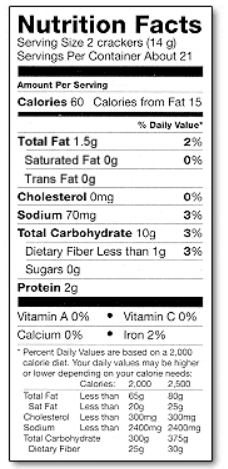  (1) ALWAYS (2) MOST OF THE TIME (3) SOMETIMES (4) RARELY (5) NEVER (6) NEVER SEEN (r) REFUSED (d) DON'T KNOWB12.  En los últimos dos meses, ¿participó usted en algún evento, charla o demostración sobre cómo comprar o preparar alimentos nutritivos o comidas nutritivas?(1) YES(0) NO(r) REFUSED (d) DON'T KNOWB13.  En los últimos dos meses, ¿ha buscado usted en la red/internet información de nutrición o información sobre cómo comprar o preparar alimentos nutritivos o comidas nutritivas? (1) YES(0) NO(r) REFUSED (d) DON'T KNOWSection C:  [Vegetarian? Lactose-intolerant? Food allergies? Weight loss diet?]C1.  ¿Se considera (usted/algún miembro de su familia) vegetariano(a)? (1) YES(0) NO(r) REFUSED (d) DON'T KNOW[IF HHSIZE>1 and C1=1, ASK C1A, Response choices are a list of HH members. Else go to C2]C1A.  ¿Quién es esa persona? (CHECK ALL THAT APPLY)PROBE: Anyone else? ¿Alguien más?(fill: Person 1) (fill: Person 2) (fill: Person N)C2.¿Es (usted/alguien en su hogar) intolerante a la lactosa? (1) YES(0) NO(r) REFUSED (d) DON'T KNOW[IF HHSIZE>1 AND C2 = 1, ASK C2A, Response choices are a list of HH members. ELSE GO TO C3]C2A. ¿Quién es esa persona?   (check all that apply)PROBE: ¿Alguien más? (fill: Person 1) (fill: Person 2) (fill: Person N)C3. ¿(Usted/alguien en su hogar) tiene alguna alergia a los alimentos? IF NEEDED:  Alergia a los alimentos significa una reacción que causa erupción o irritación de la piel, urticaria , dificultad respiratoria, respiración sibilante/jadear o picazón de los ojos, boca, garganta o piel. (1) YES(0) NO(r) REFUSED (d) DON'T KNOW[IF HHSIZE>1 AND C3 = 1, ASK C3A, Response choices are a list of HH members. ELSE GO TO C4]C3A. ¿Quién tiene alergia a los alimentos? (CHECK ALL THAT APPLY)  PROBE:¿Alguien más?(fill: Person 1) (fill: Person 2) (fill: Person N)[ASK C3b for each HH member checked in C3a or ask C3b for R when HHSIZE=1 and C3=1.]C3B.  ¿A qué alimentos les tiene (usted/NAME) alergia? (check all that apply)C4.  ¿(Usted/Alguien en su hogar) está en algún tipo de dieta, ya sea para perder peso o por otra razón relacionada con la salud? IF NEEDED: Ejemplos de dietas especiales incluyen dietas para perder peso, de bajos carbohidratos, de alto nivel de proteínas, Atkins, de bajo colesterol, libre de gluten, baja en sodio, dieta diabética, etc.  (1) YES(0) NO(r) REFUSED (d) DON'T KNOW[IF HHSIZE>1 AND C4 = 1, ASK C4A. ELSE GO TO D1]C4A. ¿Quién es esa persona?  (CHECK ALL THAT APPLY)PROBE: ¿Alguien más?(fill: Person 1) (fill: Person 2) (fill: Person N)Section D: [Health – excellent, good, etc.?] [Smoke? Chew tobacco?] [Height/weight]D1. En general, ¿diría usted que (su salud/la salud de NAME) es …D2.  (Usted/alguien que vive aquí), ¿fuma cigarrillos, cigarros o puros, en pipa o mastica tabaco? (1) YES(0) NO(r) REFUSED (d) DON'T KNOW[IF HHSIZE>1 AND D2 = 1, ASK D2A, Response choices are a list of HH members. ELSE GO TO D3]D2A. ¿Quién fuma o mastica tabaco? IF NEEDED: ¿Alguien más? (check all that apply)(fill: Person 1) (fill: Person 2) (fill: Person N)Las próximas preguntas son acerca de la altura y peso de cada miembro de la familia en su hogar. Empezaré preguntando acerca de la altura. D3.¿Qué tan alto (a) es (usted/NAME) sin zapatos? IF AGE < 2 YRS: ¿Cuánto mide (NAME) cuando está acostado(a)  de la cabeza a los pies?ENTER # (IN FEET & INCHES OR METERS OR CENTIMETERS)D4.¿Cuánto pesa (usted/NAME) sin ropa o sin zapatos? ENTER POUNDS OR KILOGRAMS[INTERVIEWER: D4_ALT ARE IN CAPI ONLY:NOTE: XX AND YY ARE CAPI FILLS BASED ON HEIGHT REPORTED IN D3. XX IS THE CUTOFF BETWEEN OVERWEIGHT AND OBESITY; YY IS THE CUTOFF BETWEEN NORMAL WEIGHT AND OVERWEIGHT. THE FILL VALUES POPULATE D4_CAT1 (OBESITYMEASURE) AND D4_CAT2 (OVERWEIGHTMEASURE).][IF AGE>18 AND D4_WEIGHT = r,d and D3 is not missing:]D4_Alt1. (Pesa (usted/NAME) más o menos que  [XX] sin ropa o sin zapatos?(1) MORE(2) LESS(r) REFUSED(d) DON’T KNOW[IF MORE, GO TO E1.]D4_Alt2.  ¿Pesa (usted/NAME) más o menos que [YY] sin ropa o sin zapatos? (1) MORE(2) LESS(r) REFUSED(d) DON’T KNOW[INSTRUCTION FOR PROGRAMMER: The half of respondents who did not get food security questions will answer section E and the half who did get the food section questions will go to section F directly.] Section E: Food SecurityLas próximas preguntas son acerca de los alimentos que se comieron en su hogar en los últimos 30 días, y si le fue posible pagar los alimentos necesarios. E1.  ¿Cuál de las siguientes frases describe mejor a los alimentos que se comieron en su hogar en los últimos 30 días? Había suficiente de los tipos de alimentos que yo quise/quisimos comerHabía suficiente, pero no siempre los tipos de alimentos que yo quise/quisimos  comerA veces no hubo suficiente para comerFrecuentemente no hubo suficiente para comREFUSEDDON‟T KNOWAhora le voy a leer varias frases que las personas han dicho acerca de sus situaciones con la comida. Para estas frases por favor dígame si la frase fue cierta frecuentemente, a veces o nunca cierta, para (usted/su hogar) en los últimos 30 días. E2.  La primera  frase es: “(Me /Nos) preocupó que la comida se pudiera acabar antes de tener dinero para comprar más”. ¿Fue cierto frecuentemente, a veces o nunca cierto para (usted/su hogar) en los últimos 30 días? (1) OFTEN TRUE (2) SOMETIMES TRUE (3) NEVER TRUE (r) REFUSED (d) DON’T KNOWE3.  “La comida que (compré/compramos) no duró mucho y no (tenía/teníamos dinero para comprar más.” ¿Fue cierto frecuentemente, a veces cierto o nunca cierto para (usted/su hogar) en los últimos 30 días? (1) OFTEN TRUE (2) SOMETIMES TRUE (3) NEVER TRUE (r) REFUSED (d) DON’T KNOWE4. “(No me alcanzaba/Nos nos alcanzaba) lo suficiente para comer comidas balanceadas.” PROMPT: ¿Fue cierto frecuentemente, a veces cierto o nunca cierto para (usted/su hogar) en los últimos 30 días? (1) OFTEN TRUE (2) SOMETIMES TRUE (3) NEVER TRUE (r) REFUSED (d) DON’T KNOW[IF (E1=3 or 4) or (E2=1 or 2) or (E3=1 or 2) or (E4=1 or 2) CONTINUE. OTHERWISE GO TO SECTION F.]CHECKED UP TO THIS POINTE5. En los últimos 30 días, (usted/usted u otros adultos en su hogar) alguna vez (redujo/redujeron) las porciones de comida o (pasó/pasaron) por alto una de las comidas porque no había suficiente dinero para alimentos?(1) YES(0) NO(r) REFUSED (d) DON’T KNOW[IF E5 = 1, ASK E5A]E5a. ¿Cuántos días pasó esto en los últimos 30 días? #DAYS: ____________ (Range 1-30)(r) REFUSED (d) DON’T KNOW[IF E9 = Yes, ASK E9A]E9A. ¿Cuántos días pasó esto en los últimos 30 días?#DAYS: ____________ (Range 1-30)(r) REFUSED (d) DON’T KNOWSection F: Household IncomeF1.  Las próximas preguntas son acerca de los ingresos de su hogar. Cuando mencionamos “ingresos” nos referimos a ingresos por trabajo, desempleo, asistencia social (welfare), manutención de niňos, jubilación, discapacidad, inversiones, y cualquier tipo de ingreso, aún si no lo recibe regurlarmente.[***FIRST PASS******][EARNINGS FROM WORK]IF INCOME WORKSHEET INDICATED THATAT LEAST ONE PERSON AGES 16 OR ABOVE HAD INCOME FROM “EARNINGS FROM WORK,” ASK F1_1. IF INCOME WORKSHEET INDICATED THAT NO ONE REPORTED INCOME FROM THIS SOURCE, ASK F1_2.F1_1. De acuerdo a la hoja de ingresos (income worksheet) , [FILL NAMES] recibió ingresos por trabajar en el último mes o en el aňo pasado. ¿Es esto correcto?(1) YES (0) NO (r) REFUSED (d) DON’T KNOWIF F1_1=1 AND ALL HOUSEHOLD MEMBERS AGES 16 OR ABOVE ARE LISTED AT F1_1, GO TO F2_1. ELSE IF F1_1=1 AND IF THERE WAS AT LEAST ONE PERSON AGES 16 OR ABOVE WHO WAS NOT INDICATED AS HAVING EARNINGS FROM WORK, ASK F1_2.ELSE IF F1_1=0, R, D,  ASK F1_2. F1_2. ¿(Usted/alguien más en su hogar) recibió ingresos por trabajar  el mes pasado?YES->GO TO F1_4NO->GO TO F1_3Don’t Know->GO TO F1_3Refused->GO TO F1_3F1_3.  ¿Recibió (usted /alguien más en su hogar) ingresos por trabajar en los últimos 12 meses, o sea desde el 1ero de (MONTH) del (YEAR)?YES-> F1_4NO->GO TO F2_1Don’t Know->GO TO F2_1Refused->GO TO F2_1F1_4. ¿Quién recibió ingresos por trabajar {IF F1_2=1, SHOW: el mes pasado/IF F1_3=1, SHOW: en los últimos 12 meses?SHOW HOUSEHOLD MEMBERS >=16 AS REPSONSE OPTIONS FOR INTERVIEWERS TO CHOOSE FROM[UNEMPLOYMENT COMPENSATION]IF INCOME WORKSHEET INDICATED THATAT LEAST ONE PERSON AGES 16 OR ABOVE HAD INCOME FROM “UNEMPLOYMENT COMPENSATION,” ASK F2_1. IF INCOME WORKSHEET INDICATED THAT NO ONE REPORTED INCOME FROM THIS SOURCE, GO TO F2_2.F2_1. Según la hoja de ingresos (income worksheet) , [FILL NAMES]  recibió ingresos de compensación por desempleo el mes pasado o el aňo pasado. ¿Es esto correcto?(1) YES (0) NO (r) REFUSED (d) DON’T KNOWIF F2_1=1 AND ALL HOUSEHOLD MEMBERS AGES 16 OR ABOVE ARE LISTED AT F2_1, GO TO F3_1. ELSE IF F2_1=1 AND IF THERE WAS AT LEAST ONE PERSON AGES 16 OR ABOVE WHO WAS NOT INDICATED AS HAVING INCOME FROM THIS SOURCE, ASK F2_2.ELSE IF F2_1=0, R, D,  ASK F2_2. F2_2.  ¿Recibió usted /alguien más en su hogar, ingresos de compensación por desempleo en el mes pasado?YES->GO TO F2_4NO->GO TO F2_3Don’t Know->GO TO F2_3Refused->GO TO F2_3F2_3.  ¿Recibió {usted/alguien más en su hogar}, ingresos decompensación por desempleo en los últimos 12 meses?YES->GO TO F2_4NO->GO TO F3_1Don’t Know->GO TO F3_1Refused->GO TO F3_1F2_4. ¿Quién recibió ingresos de compensación por desempleo {IF F2_2=1, SHOW: el mes pasado? /IF F2_3=1, SHOW: en los últimos 12 meses?SHOW HOUSEHOLD MEMBERS >=16 AS REPSONSE OPTIONS FOR INTERVIEWERS TO CHOOSE FROM[WORKERS COMPENSATION]IF INCOME WORKSHEET INDICATED THATAT LEAST ONE PERSON AGES 16 OR ABOVE RECEIVED INCOME FROM “WORKERS COMPENSATION,” ASK F3_1. IF INCOME WORKSHEET INDICATED THAT NO ONE REPORTED INCOME FROM THIS SOURCE, ASK F3_2.F3_1. Según la hoja de ingresos (income worksheet) , [FILL NAMES]  recibió ingresos de compensación por desempleo el mes pasado o el aňo pasado. ¿Es esto correcto?(1) YES (0) NO (r) REFUSED (d) DON’T KNOWIF F3_1=1 AND ALL HOUSEHOLD MEMBERS AGES 16 OR ABOVE ARE LISTED AT F3_1, GO TO F4_1. ELSE IF F3_1=1 AND IF THERE WAS AT LEAST ONE PERSON AGES 16 OR ABOVE WHO WAS NOT INDICATED AS HAVING EARNINGS FROM WORK, ASK F3_2.ELSE IF F3_1=0, R, D,  ASK F3_2. F3_2. ¿{Usted/alguien más en su hogar}, recibió ingresos de compensación por desempleo el mes pasado?YES->GO TO F3_4NO->GO TO F3_3Don’t Know->GO TO F3_3Refused->GO TO F3_3F3_3.  ¿Recibió (usted/alguien más en su hogar) ingresos de compensación por desempleo en los últimos 12 meses?YES->GO TO F3_4NO->GO TO F4_1Don’t Know->GO TO F4_1Refused->GO TO F4_1F3_4. ¿Quién recibió ingresos de compensación por desempleo {IF F3_2=1, SHOW: el mes pasado /IF F3_3=1, SHOW: en los últimos 12 meses}?SHOW HOUSEHOLD MEMBERS >=16 AS REPSONSE OPTIONS FOR INTERVIEWERS TO CHOOSE FROM[TANF]IF INCOME WORKSHEET INDICATED THAT AT LEAST ONE PERSON AGES 16 OR ABOVE HAD INCOME FROM “TANF,” ASK F4_1. IF INCOME WORKSHEET INDICATED THAT NO ONE REPORTED INCOME FROM THIS SOURCE, GO TO F4_2.F4_1.  Según la hoja de ingresos (income worksheet) , [FILL NAMES]  recibió ingresos del programa de Asistencia Temporal para Familias Necesitadas ( TANF, por sus siglas en inglés) o {STATE TANF PROGRAM NAME} el mes pasado o el aňo pasado. ¿Es esto correcto?(1) YES (0) NO (r) REFUSED (d) DON’T KNOWIF F4_1=1 AND ALL HOUSEHOLD MEMBERS AGES 16 OR ABOVE ARE LISTED AT F4_1, GO TO F5_1. ELSE IF F4_1=1 AND IF THERE WAS AT LEAST ONE PERSON AGES 16 OR ABOVE WHO WAS NOT INDICATED AS HAVING EARNINGS FROM WORK, ASK F4_2.ELSE IF F4_1=0, R, D,  ASK F4_2. F4_2.  ¿Recibió (usted/alguien [más] en su hogar) ingresos del programa de Asistencia Temporal para Familias Necesitadas( TANF ) o {STATE TANF PROGRAM NAME} el mes pasado? YES->GO TO F4_4NO->GO TO F4_3Don’t Know->GO TO F4_3Refused->GO TO F4_3F4_3.  ¿Recibió (usted/alguien más en su hogar) ingresos del programa TANF  en los últimos 12 meses?YES->GO TO F4_4NO->GO TO F5_1Don’t Know->GO TO F5_1Refused->GO TO F5_1F4_4. Who received income from the TANF program {IF F4_2=1, SHOW: in the last month/IF F4_3=1, SHOW: in the last 12 months}?¿Quién recibió ingresos del programa TANF {IF F4_2=1, SHOW: el mes pasado?/IF F4_3=1, SHOW:  en los últimos 12 meses}?SHOW HOUSEHOLD MEMBERS >=16 AS REPSONSE OPTIONS FOR INTERVIEWERS TO CHOOSE FROM[GENERAL ASSISTANCE]IF INCOME WORKSHEET INDICATED THATAT LEAST ONE PERSON AGES 16 OR ABOVE RECEIVED INCOME FROM “GENERAL ASSISTANCE,” ASK F5_1. IF INCOME WORKSHEET INDICATED THAT NO ONE REPORTED INCOME FROM THIS SOURCE, ASK F5_2.F5_1. Según la hoja de ingresos (income worksheet), [FILL NAMES] recibió ingresos del programa de Asistencia General {aparte de TANF}el mes pasado o el aňo pasado. ¿Es esto correcto?(1) YES (0) NO (r) REFUSED (d) DON’T KNOWIF F5_1=1 AND ALL HOUSEHOLD MEMBERS AGES 16 OR ABOVE ARE LISTED AT F5_1, GO TO F6_1. ELSE IF F5_1=1 AND IF THERE WAS AT LEAST ONE PERSON AGES 16 OR ABOVE WHO WAS NOT INDICATED AS HAVING EARNINGS FROM WORK, ASK F5_2.ELSE IF F5_1=0, R, D,  ASK F5_2. F5_2.  {Aparte de TANF, ¿ recibió (usted/alguien más en su hogar,) ingresos del programa de Asistencia General, General Relief, o programa de GA el mes pasado?YES->GO TO F5_4NO->GO TO F5_3Don’t Know->GO TO F5_3Refused->GO TO F5_3F5_3.  ¿Recibió (usted/alguien más en su hogar) ingresos del programa de Asistencia General, General Relief, o programa de GA en los últimos 12 meses?YES->GO TO 5_4NO->GO TO F6_1Don’t Know->GO TO F6_1Refused->GO TO F6_1F5_4. ¿Quién recibió ingresos del programa de Asistencia General, General Relief, o programa de GA {IF F5_2=1, SHOW: el mes pasado/IF F5_2=2, SHOW: en los últimos 12 meses}?SHOW HOUSEHOLD MEMBERS >=16 AS REPSONSE OPTIONS FOR INTERVIEWERS TO CHOOSE FROM[CHILD SUPPORT]IF INCOME WORKSHEET INDICATED THATAT LEAST ONE PERSON AGES 16 OR ABOVE RECEIVED INCOME FROM “CHILD SUPPORT,” ASK F6_1. IF INCOME WORKSHEET INDICATED THAT NO ONE REPORTED INCOME FROM THIS SOURCE, ASK F6_2.F6_1. Según la hoja de ingresos (income worksheet) , [FILL NAMES]  recibió ingresos de manutención de niños (child support) el mes pasado o el aňo pasado. ¿Es esto correcto?(1) YES (0) NO (r) REFUSED (d) DON’T KNOWIF F6_1=1 AND ALL HOUSEHOLD MEMBERS AGES 16 OR ABOVE ARE LISTED AT F6_1, GO TO F7_1. ELSE IF F6_1=1 AND IF THERE WAS AT LEAST ONE PERSON AGES 16 OR ABOVE WHO WAS NOT INDICATED AS HAVING EARNINGS FROM WORK, ASK F6_2.ELSE IF F6_1=0, R, D,  ASK F6_2. F6_2.  ¿Recibió (usted/alguien más en su hogar) ingresos de manutención de niños (child support) el mes pasado. ¿Es esto correcto?YES->GO TO F6_4NO->GO TO F6_3Don’t Know->GO TO F6_3Refused->GO TO F6_3F6_3.  ¿Recibió (usted/alguien más en su hogar) ingresos de manutención de niños (child support) en los últimos 12 meses? YES->GO TO F6_4NO->GO TO F7_1Don’t Know->GO TO F7_1Refused->GO TO F7_1F6_4. ¿Quién recibió ingresos de manutención de niños (child support) { IF F6_2=1, SHOW: el mes pasado?/IF F6_3=1, SHOW: en los últimos 12 meses}?SHOW HOUSEHOLD MEMBERS >=16 AS REPSONSE OPTIONS FOR INTERVIEWERS TO CHOOSE FROM[ALIMONY]IF INCOME WORKSHEET INDICATED THATAT LEAST ONE PERSON AGES 16 OR ABOVE RECEIVED INCOME FROM “ALIMONY,” ASK F7_1. IF INCOME WORKSHEET INDICATED THAT NO ONE REPORTED INCOME FROM THIS SOURCE, ASK F7_2.F7_1.  Según la hoja  de ingresos (income worksheet) , [FILL NAMES]  recibió ingresos de pensión alimenticia (alimony) el mes pasado o el aňo pasado. ¿Es esto correcto?(1) YES (0) NO (r) REFUSED (d) DON’T KNOWIF F7_1=1 AND ALL HOUSEHOLD MEMBERS AGES 16 OR ABOVE ARE LISTED AT F7_1, GO TO F8_1. ELSE IF F7_1=1 AND IF THERE WAS AT LEAST ONE PERSON AGES 16 OR ABOVE WHO WAS NOT INDICATED AS HAVING EARNINGS FROM WORK, ASK F7_2.ELSE IF F7_1=0, R, D,  ASK F7_2. F7_2.  ¿Recibió (usted/alguien más en su hogar) ingresos de pensión alimenticia (alimony) el mes pasado? YES->GO TO F7_4NO->GO TO F7_3Don’t Know->GO TO F7_3Refused->GO TO F7_3F7_3.  ¿Recibió (usted/alguien más en su hogar)  ingresos de pensión alimenticia (alimony) en los últimos 12meses? YES->GO TO F7_4NO->GO TO F8_1Don’t Know->GO TO F8_1Refused->GO TO F8_1F7_4. ¿Quién recibió ingresos de pensión alimenticia (alimony){IF F7_2=1, SHOW el mes pasado?/IF F7_3=1, SHOW: en los últimos 12 meses}? SHOW HOUSEHOLD MEMBERS >=16 AS RESPONSE OPTIONS FOR INTERVIEWERS TO CHOOSE FROM[DISABILITY OR SSI]IF INCOME WORKSHEET INDICATED THATAT LEAST ONE PERSON AGES 16 OR ABOVE RECEIVED INCOME FROM “DISABILITY OR SSI,” ASK F8_1. IF INCOME WORKSHEET INDICATED THAT NO ONE REPORTED INCOME FROM THIS SOURCE, ASK F8_2.F8_1. Según la hoja de ingresos (income worksheet), [FILL NAMES]  recibió ingresos por incapacidad o Seguridad de Ingreso Suplementario (SSI, por sus siglas en inglés) el mes pasado o el aňo pasado. ¿Es esto correcto?(1) YES (0) NO (r) REFUSED (d) DON’T KNOWIF F8_1=1 AND ALL HOUSEHOLD MEMBERS AGES 16 OR ABOVE ARE LISTED AT F8_1, GO TO F9_1. ELSE IF F8_1=1 AND IF THERE WAS AT LEAST ONE PERSON AGES 16 OR ABOVE WHO WAS NOT INDICATED AS HAVING EARNINGS FROM WORK, ASK F8_2.ELSE IF F8_1=0, R, D,  ASK F8_2. F8_2.  ¿Recibió (usted/alguien más en su hogar) ingresos por incapacidad o Seguridad de Ingreso Suplementario (SSI) el mes pasado? YES->GO TO F8_4NO->GO TO F8_3Don’t Know->GO TO F8_3Refused->GO TO F8_3F8_3.  Recibió (usted/alguien más en su hogar) ingresos por incapacidad o  SSI en los últimos doce meses? YES->GO TO F8_4NO->GO TO F9_1Don’t Know->GO TO F9_1Refused->GO TO F9_1F8_4. ¿Quién recibió ingresos por incapacidad o SSI {IF F8_2=1, SHOW: el mes pasado/IF F8_3=1, SHOW: en los últimos doce meses}? SHOW HOUSEHOLD MEMBERS >=16 AS REPSONSE OPTIONS FOR INTERVIEWERS TO CHOOSE FROMFOR EACH PERSON CONFIRMED AT F8_1 OR SELECTED AT F8_4, ASK F8_5. ELSE GO TO F9_1.F8_5.  ¿Cuál fue la fuente de esos ingresos que {NAME} recibió? SELECT ALL THAT APPLY.SOCIAL SECURITY DISABILITY RELIEF (SSDI)BLACK LUNG BENEFITSSSIOTHER (SPECIFY: ____________________)[SOCIAL SECURITY]IF INCOME WORKSHEET INDICATED THATAT LEAST ONE PERSON AGES 16 OR ABOVE RECEIVED INCOME FROM “SOCIAL SECURITY,” ASK F9_1.IF INCOME WORKSHEET INDICATED THAT NO ONE REPORTED INCOME FROM THIS SOURCE, ASK F9_2.F9_1. Según la hoja de ingresos (income worksheet), [FILL NAMES] recibió ingresos de seguro social el mes pasado o el aňo pasado. ¿Es esto correcto?(1) YES (0) NO (r) REFUSED (d) DON’T KNOWIF F9_1=1 AND ALL HOUSEHOLD MEMBERS AGES 16 OR ABOVE ARE LISTED AT F9_1, GO TO F10_1. ELSE IF F9_1=1 AND IF THERE WAS AT LEAST ONE PERSON AGES 16 OR ABOVE WHO WAS NOT INDICATED AS HAVING EARNINGS FROM WORK, ASK F9_2.ELSE IF F9_1=0, R, D,  ASK F9_2. F9_2.  ¿Recibió (usted/alguien más en su hogar) ingresos de seguro social el mes pasado? YES->GO TO F9_4NO->GO TO F9_3Don’t Know->GO TO F9_3Refused->GO TO F9_3F9_3.  ¿Recibió (usted/alguien más en su hogar) ingresos de seguro social en los últimos 12 meses? YES->GO TO F9_4NO->GO TO F10_1Don’t Know->GO TO F10_1Refused->GO TO F10_1F9_4. ¿Quién recibió ingresos de seguro social {IF F9_2=1, SHOW: el mes pasado/IF F9_3=1, SHOW: en los últimos 12 meses}? SHOW HOUSEHOLD MEMBERS >=16 AS REPSONSE OPTIONS FOR INTERVIEWERS TO CHOOSE FROM[RETIREMENT AND PENSIONS]IF INCOME WORKSHEET INDICATED THATAT LEAST ONE PERSON AGES 16 OR ABOVE RECEIVED INCOME FROM “RETIREMENT AND PENSIONS,” ASK F10_1. IF INCOME WORKSHEET INDICATED THAT NO ONE REPORTED INCOME FROM THIS SOURCE, ASK F10_2.F10_1. Según la hoja de ingresos (income worksheet), [FILL NAMES] recibió ingresos de pensiones o jubilación el mes pasado o el aňo pasado. ¿Es esto correcto?(1) YES (0) NO (r) REFUSED (d) DON’T KNOWIF F10_1=1 AND ALL HOUSEHOLD MEMBERS AGES 16 OR ABOVE ARE LISTED AT F10_1, GO TO F11_1. ELSE IF F10_1=1 AND IF THERE WAS AT LEAST ONE PERSON AGES 16 OR ABOVE WHO WAS NOT INDICATED AS HAVING EARNINGS FROM WORK, ASK F10_2.ELSE IF F10_1=0, R, D,  ASK F10_2. F10_2.¿Recibió (usted/alguien más en su hogar) ingresos de pensiones o jubilación el mes pasado? YES->GO TO F10_4NO->GO TO F10_3Don’t Know->GO TO F10_3Refused->GO TO F10_3F10_3.  ¿Recibió {usted/alguien más en su hogar} ingresos de pensiones o jubilación en los últimos doce meses? YES->GO TO F10_4NO->GO TO F11_1Don’t Know->GO TO F11_1Refused->GO TO F11_1F10_4. ¿Quién recibió ingresos de pensiones o jubilación {IF F10_2=1, SHOW: el mes pasado/IF F10_3=1, SHOW: en los últimos doce meses}?SHOW HOUSEHOLD MEMBERS >=16 AS REPSONSE OPTIONS FOR INTERVIEWERS TO CHOOSE FROMFOR EACH PERSON CONFRIMED AT F10_1 OR SELECTED AT F10_4, ASK F10_5. ELSE GO TO F11_1.F10_5.  ¿Cuál fue la fuente de esos ingresos que {NAME} recibió? SELECT ALL THAT APPLY.SOCIAL SECURITY RETIREMENT BENEFITS (SSA) PENSIONS OTHER RETIREMENT INCOME[INVESTMENT]IF INCOME WORKSHEET INDICATED THATAT LEAST ONE PERSON AGES 16 OR ABOVE RECEIVED INCOME FROM “INVESTMENT,” ASK F11_1. IF INCOME WORKSHEET INDICATED THAT NO ONE REPORTED INCOME FROM THIS SOURCE, ASK F11_2.F11_1. Según la hoja de ingresos (income worksheet), [FILL NAMES] recibió ingresos de inversiones el mes pasado o el aňo pasado. ¿Es esto correcto?(1) YES (0) NO (r) REFUSED (d) DON’T KNOWIF F11_1=1 AND ALL HOUSEHOLD MEMBERS AGES 16 OR ABOVE ARE LISTED AT F11_1, GO TO F12_1. ELSE IF F11_1=1 AND IF THERE WAS AT LEAST ONE PERSON AGES 16 OR ABOVE WHO WAS NOT INDICATED AS HAVING EARNINGS FROM WORK, ASK F11_2.ELSE IF F11_1=0, R, D,  ASK F11_2. F11_2.  ¿Recibió (usted/alguien más en su hogar) ingresos de inversiones el mes pasado? YES->GO TO F11_4NO->GO TO F11_3Don’t Know->GO TO F11_3Refused->GO TO F11_3F11_3.  ¿Recibió (usted/alguien más en su hogar) ingresos de inversiones en los últimos 12 meses? YES->GO TO F11_4NO->GO TO F12_1Don’t Know->GO TO F12_1Refused->GO TO F12_1F11_4. ¿Quién recibió ingresos de pensiones o jubilación {IF F11_2=1, SHOW: el mes pasado /IF F11_3=1, SHOW: en los últimos doce meses}?SHOW HOUSEHOLD MEMBERS >=16 AS REPSONSE OPTIONS FOR INTERVIEWERS TO CHOOSE FROM[OTHER INCOME]IF INCOME WORKSHEET INDICATED THATAT LEAST ONE PERSON AGES 16 OR ABOVE RECEIVED INCOME FROM “OTHER,” ASK F12_1. F12_1. Según la hoja de ingresos (income worksheet), [FILL NAMES] recibió ingresos de otras fuentes el mes pasado o el aňo pasado. ¿Es esto correcto? (1) YES (0) NO (r) REFUSED (d) DON’T KNOWIF THERE WAS AT LEAST ONE PERSON AGES 16 OR ABOVE WHO WAS NOT INDICATED AS RECEIVING INCOME FROM “OTHER,” OR ANSWERED DK/REF TO F12_1, ASK F12_2. ELSE GO TO F12_1. F12_2.  ¿Recibió (usted/alguien [más] en su hogar) ingresos de otras fuentes el mes pasado? YES->GO TO F12_4NO->GO TO F12_3Don’t Know->GO TO F12_3Refused->GO TO F12_3F12_3.  ¿Recibió (usted/alguien más en su hogar) ingresos de otras fuentes en los últimos 12 meses? YES->GO TO F12_4NO->GO TO F13_0aDon’t Know->GO TO F13_0aRefused->GO TO F13_0aF12_4. ¿Quién recibió ingresos de otras fuentes {IF F12_2=1, SHOW: el mes pasado/IF F12_3=1, SHOW: en los últimos 12 meses}? SHOW HOUSEHOLD MEMBERS >=16 AS REPSONSE OPTIONS FOR INTERVIEWERS TO CHOOSE FROMFOR EACH PERSON SELECTED AT F12_4, ASK F12_5. ELSE GO TO F13_0a.F12_5.  ¿Cuál fue la fuente de ese ingreso que {NAME} recibió? SELECT ALL THAT APPLY. IF NEEDED: ¿Alguna otra?STRIKE BENEFITSFUEL ASSISTANCEROOMERS, LODGERS, OR TENANTSEDUCATIONAL GRANTSINSURANCE SETTLEMENT PAYMENTSVETERANS AFFAIRS BENEFITSLOTTERY OR OTHER GAMBLING WINNINGSTRUST FUND PAYMENTEMPLOYMENT BONUSESREFUSEDDON’T KNOW***********START SECOND PASS************[EARNINGS FROM WORK]IF F1_1=1, THEN ASK F13_0A AND F13_0B FOR ALL NAMES SHOWN IN F1_1. ELSE GO TO F13.F13_0A.  Según la hoja  de ingresos (income worksheet) , [NAME]  recibió {AMOUNT}en ganancias por trabajar {el mes pasado/el aňo pasado].  ¿Le parece correcto?[PROGRAMMER NOTE: IF {NAME} REPORTED INCOME FOR THE LAST MONTH, SHOW “el mes pasado”. IF {NAME} REPORTED INCOME FOR THE LAST YEAR, SHOW “el aňo pasado.”(1) YES SKIP TO F13_0B1(0) NO GO TO F13_0B(r) REFUSED GO TO F13_0B(d) DON’T KNOWGO TO F13_0BF13_0B.¿Cuál es su mejor estimación de la cantidad correcta total que {NAME} recibió {el mes pasado}.PROGRAMMER NOTE: IF {NAME} REPORTED INCOME FOR THE LAST MONTH, SHOW “el mes pasado”. IF {NAME} REPORTED INCOME FOR THE LAST YEAR, SHOW “el aňo pasado”.$______________________IF F13_0A=1 OR F13_0B=NOT MISSING THEN ASK F13_OB1. ELSE GO TO INSTRUCTION BEFORE F13.F13_0b1. To your best knowledge, is that before taxes or after taxes?A su saber y entender, ¿fue antes o después de la deducción de impuestos?BEFORE TAXESAFTER TAXES      (r) REFUSED       (d) DON’T KNOWIF F1_2=1 OR F1_3=1, THEN ASK F13. ELSE GO TO SKIP INSTRUCTION BEFORE F14.FOR EACH PERSON SELECTED AT F1_4, ASK F13-F13_5.F13.¿Cuál sería la mejor forma para que nos informe de los ingresos de trabajo de {NAME}: por hora, semanalmente, cada dos semanas, dos veces al mes, mensualmente, cada tres meses, semi-anual, o anualmente?Por horaSemanalmenteCada dos semanasDos veces al mesMensualmenteCada tres mesesSemi-anualAnualmenteF13_1.  ¿Cuánto recibió {NAME} en ingresos de trabajo {por hora, por semana, cada dos semanas, dos veces al mes, por mes, cada tres meses, semi-anual, /por aňo}?$_____________IF F13 IS WEEKLY, EVERY OTHER WEEK, TWICE A MONTH, ASK F13_2. ELSE GO TO SKIP INSTRUCTION BEFORE F13_2a.F13_2. {IF F1_2=1, ASK: ¿Cuántos pagos recibió usted el mes pasado?/ IF F1_3=1, ASK: ¿Cuántos pagos recibió usted en los últimos 12 meses?}____________PAYMENTSIF F13 IS HOURLY ASK F13_2A. ELSE GO TO SKIP INSTRUCTION BEFORE F13_3.F13_2A. {IF F1_2=1ASK: ¿Cuántas horas trabajó {NAME} en el último período de pago?/IF F1_3=1, ASK: ¿Cuántas horas trabajó {NAME} en un período de pago normal?____________HOURSF13_2B. {IF F1_2=1, ASK: ¿Cuántos períodos de pago hubieron durante el último mes?/ IF F1_3=1, ASK: ¿Cuántos períodos de pago hubieron en un mes normal?____________HOURSIF F13=MONTHLY, QUARTERLY, SEMI-ANNUALLY, YEARLY, GO TO F13_5. ELSE CALCULATE VERIFICATION TOTAL AND ASK F13_3.[CAPI COMPUTE A LAST MONTH OR MONTHLY INCOME FOR VERIFICATION PURPOSE:IF F13=HOURLY, VERIFICATION AMOUNT=F13_1*F13_2A*F13_2b.IF F13=WEEKLY, EVERY OTHER WEEK, TWICE A MONTH AND F1_2=1 THEN VERIFICATION AMOUNT=F13_1*F13_2.IF F13=WEEKLY, EVERY OTHER WEEK, TWICE A MONTH AND F1_3=1 THEN VERIFICATION AMOUNT=(F13_1*F13_2)/12.]F13_3.  De acuerdo a nuestros cálculos, {NAME} recibió [TOTAL] en total de ganancias por trabajar {IF F1_2=1, SHOW: el mes pasado/IN F1_3=1, SHOW: por mes, en los últimos 12 meses}. ¿Le parece correcto?YESGO TO F13_5NOASK F13_4DON’T KNOWASK F13_4REFUSEDASK F13_4F13_4.  ¿Cuál es su mejor estimación de la cantidad correcta total que {NAME} recibió {IF F1_2=1, SHOW: {el mes pasado/IF F1_3=1, SHOW: por mes, en los últimos doce meses} antes de la deducción de impuestos?$___________________________F13_5.  To your best knowledge, is that before taxes or after taxes?¿A su saber y entender, fue antes o después de la deducción de impuestos?BEFORE TAXESAFTER TAXES      (r) REFUSED       (d) DON’T KNOW[UNEMPLOYMENT COMPENSATION]IF F2_1=1, THEN ASK F14_0A AND F14_0B FOR ALL NAMES SHOWN IN F2_1. ELSE GO TO F14.F14_0A. Según la hoja de ingresos, {NAME} recibió {AMOUNT} de compensación por desempleo {el mes pasado/en los últimos doce meses}.  ¿Es esto correcto?[PROGRAMMER NOTE: IF {NAME} REPORTED INCOME FROM THIS SOURCE FOR THE LAST MONTH, SHOW “in the last month”. IF {NAME} REPORTED INCOME FROM THIS SOURCE FOR THE LAST YEAR, SHOW “in the last year.”(1) YES SKIP TO SKIP INSTRUCTION BEFORE F14(0) NO GO TO F14_0B(r) REFUSED GO TO F14_0B(d) DON’T KNOWGO TO F14_0BF14_0B.  ¿Cuál es su mejor estimación de la cantidad correcta total que {NAME} recibió {el mes pasado/el aňo pasado}?[PROGRAMMER NOTE: IF {NAME} REPORTED INCOME FROM THIS SOURCE FOR THE LAST MONTH, SHOW “el mes pasado”. IF {NAME} REPORTED INCOME FROM THIS SOURCE FOR THE LAST YEAR, SHOW “el aňo pasado.”$______________________IF F2_2=1 OR F2_3=1, THEN ASK F14. ELSE GO TO SKIP INSTRUCTION BEFORE F15.FOR EACH PERSON SELECTED AT F2_2, ASK F14-F14_4.F14.  ¿Cuál sería la mejor forma para que nos informe de los ingresos de compensación por desempleo de {NAME}: semanalmente, cada dos semanas, dos veces al mes, mensualmente, cada tres meses, semi-anual, o anualmente?SemanalmenteCada dos semanasDos veces al mesMensualmenteCada tres mesesSemi-annualAnualmenteF14_1.  ¿Cuánto recibió {NAME} de compensación por desempleo {por semana, cada dos semanas/dos veces al mes/por mes/ cada tres meses l/ semi-anual/ por aňo}?$_____________IF F14 IS WEEKLY, EVERY OTHER WEEK, TWICE A MONTH, ASK F14_2. ELSE GO TO F15.F14_2. {IF F2_2=1, ASK: ¿Cuántos pagos recibió durante el último mes?/IF F2_3=1, ASK: ¿Cuántos  pagos recibió en los últimos 12 meses?}____________PAYMENTS[CAPI COMPUTE A LAST MONTH OR MONTHLY INCOME FOR VERIFICATION PURPOSE:IF F14=WEEKLY, EVERY OTHER WEEK, TWICE A MONTH AND F2_2=1 THEN VERIFICATION AMOUNT=F14_1*F14_2.IF F14=WEEKLY, EVERY OTHER WEEK, TWICE A MONTH AND F2_3=1 THEN VERIFICATION AMOUNT=(F14_1*F14_2)/12.]F14_3. De acuerdo a nuestros cálculos, {NAME} recibió [TOTAL] en total de compensación por desempleo {IF F2_2=1, SHOW: el mes pasado/IN F2_3=1, SHOW: por mes, en los últimos 12 meses}. ¿Le parece correcto?YESGO TO F15NOASK F14_4DON’T KNOWASK F14_4REFUSEDASK F14_4F14_4. ¿Cuál es su mejor estimación de la cantidad correcta total que {NAME} recibió { IF F2_2=1, SHOW: el mes pasado/ IF F2_3=1, SHOW: el aňo pasado}?$___________________________[WORKERS COMPENSATION]IF F3_1=1, THEN ASK F15_0A AND F15_0B FOR ALL NAMES SHOWN IN F3_1. ELSE GO TO F15.F15_0A. Según la hoja de ingresos, {NAME} recibió {AMOUNT} de compensación de trabajadores {el mes pasado/el aňo pasado}.  ¿Es esto correcto? [PROGRAMMER NOTE: IF {NAME} REPORTED INCOME FROM THIS SOURCE FOR THE LAST MONTH, SHOW “el mes pasado”. IF {NAME} REPORTED INCOME FROM THIS SOURCE FOR THE LAST YEAR, SHOW “el aňo pasado.”(1) YES SKIP TO SKIP INSTRUCTION BEFORE F15(0) NO GO TO F15_0B(r) REFUSED GO TO F15_0B(d) DON’T KNOWGO TO F15_0BF15_0B. ¿Cuál es su mejor estimación de la cantidad correcta total que {NAME} recibió {el mes pasado/el aňo pasado}? [PROGRAMMER NOTE: IF {NAME} REPORTED INCOME FROM THIS SOURCE FOR THE LAST MONTH, SHOW “el mes pasado”. IF {NAME} REPORTED INCOME FROM THIS SOURCE FOR THE LAST YEAR, SHOW “el aňo pasado.”$______________________IF F3_2=1 OR F3_3=1, THEN ASK F15. ELSE GO TO SKIP INSTRUCTION BEFORE F16.FOR EACH PERSON SELECTED AT F3_2, ASK F15-F15_4.F15. ¿Cuál sería la mejor forma para que nos informe de los ingresos de compensación de trabajadores de {NAME}: semanalmente, cada dos semanas, dos veces al mes, mensualmente, cada tres meses, semi-anual, o anualmente?1. 	Semanalmente2.	Cada dos semanas3.	Dos veces al mes4.	MensualmenteCada tres mesesSemi-anualAnualmenteF15_1. ¿Cuánto recibió {NAME} de compensación de trabajadores {semanalmente/cada dos semanas/ por mes/cada tres meses /semi-anual/por aňo}?$_____________IF F15 IS WEEKLY, EVERY OTHER WEEK, TWICE A MONTH, ASK F15_2. ELSE GO TO F16.F15_2. {IF F3_2=1, ASK: ¿Cuántos pagos recibió el mes pasado?/ IF F3_3=1, ASK: ¿Cuántos pagos recibió en los últimos 12 meses?}____________PAYMENTS[CAPI COMPUTE A LAST MONTH OR MONTHLY INCOME FOR VERIFICATION PURPOSE:IF F15=WEEKLY, EVERY OTHER WEEK, TWICE A MONTH AND F3_2=1 THEN VERIFICATION AMOUNT=F15_1*F15_2.IF F15=WEEKLY, EVERY OTHER WEEK, TWICE A MONTH AND F3_3=1 THEN VERIFICATION AMOUNT=(F15_1*F15_2)/12.]F15_3. De acuerdo a nuestros cálculos, {NAME} recibió [TOTAL] en total de compensación de trabajadores {IF F3_2=1, SHOW: el mes pasado/IN F3_3=1, SHOW: por mes, en los últimos 12 meses}. ¿Le parece correcto?YESGO TO F16NOASK F15_4DON’T KNOWASK F15_4REFUSEDASK F15_4F15_4. ¿Cuál es su mejor estimación de la cantidad correcta total que {NAME} recibió {IF F3_2=1, SHOW: el mes pasado /IF F3_3=1, SHOW: por mes, en los últimos doce meses}?$___________________________[TANF]IF F4_1=1, THEN ASK F16_0A AND F16_0B FOR ALL NAMES SHOWN IN F4_1. ELSE GO TO F16.F16_0A. De acuerdo a nuestros cálculos, {NAME} recibió [TOTAL] en total de compensación de TANF {el mes pasado/el aňo pasado}. ¿Le parece correcto?[PROGRAMMER NOTE: IF {NAME} REPORTED INCOME FROM THIS SOURCE FOR THE LAST MONTH, SHOW “el mes pasado”. IF {NAME} REPORTED INCOME FROM THIS SOURCE FOR THE LAST YEAR, SHOW “el aňo pasado.”(1) YES SKIP TO SKIP INSTRUCTION BEFORE F16(0) NO GO TO F16_0B(r) REFUSED GO TO F16_0B(d) DON’T KNOWGO TO F16_0BF16_0B. ¿Cuál es su mejor estimación de la cantidad correcta total que {NAME} recibió {el mes pasado?[PROGRAMMER NOTE: IF {NAME} REPORTED INCOME FROM THIS SOURCE FOR THE LAST MONTH, SHOW “el mes pasado”. IF {NAME} REPORTED INCOME FROM THIS SOURCE, FOR THE LAST YEAR, SHOW “el aňo pasado.”$______________________IF F4_2=1 OR F4_3=1, THEN ASK F16. ELSE GO TO SKIP INSTRUCTION BEFORE F17.FOR EACH PERSON SELECTED AT F4_2, ASK F16-F16_4.F16. ¿Cuál sería la mejor forma para que nos informe de los ingresos de TANF de {NAME}; semanalmente, cada dos semanas, dos veces al mes, mensualmente, cada tres meses, semi-anual, o anualmente?1.	Semanalmente2.	Cada dos semanas3.	Dos veces al mes4.	MensualmenteCada tres Semi-anualAnualmenteF16_1. ¿Cuánto recibió {NAME} de TANF {por  semana/cada dos semanas/dos veces al mes/mensualmente/cada tres meses /semi-anual/por aňo}?$_____________IF F16 IS WEEKLY, EVERY OTHER WEEK, TWICE A MONTH, ASK F16_2. ELSE GO TO F17.F16_2. {IF F4_2=1, ASK: ¿Cuántos pagos recibió el mes pasado?/ IF F4_3=1, ASK: ¿Cuántos pagos  recibió en los últimos 12 meses?}____________PAYMENTS[CAPI COMPUTE A LAST MONTH OR MONTHLY INCOME FOR VERIFICATION PURPOSE:IF F16=WEEKLY, EVERY OTHER WEEK, TWICE A MONTH AND F4_2=1 THEN VERIFICATION AMOUNT=F16_1*F16_2.IF F16=WEEKLY, EVERY OTHER WEEK, TWICE A MONTH AND F4_3=1 THEN VERIFICATION AMOUNT=(F16_1*F16_2)/12.]De acuerdo a nuestros cálculos, {NAME} recibió [TOTAL] en total de TANF {IF F4_2=1, SHOW: el mes pasado/IN F4_3=1, SHOW: por mes, en los últimos 12 meses}. ¿Le parece correcto?YESGO TO F17NOASK F16_4DON’T KNOWASK F16_4REFUSEDASK F16_4F16_4. ¿Cuál es su mejor estimación de la cantidad correcta total que {NAME} recibió {IF F4_2=1, SHOW: el mes pasado/IF F4_3=1, SHOW: por mes, en los últimos 12 meses}?$___________________________[GENERAL ASSISTANCE]IF F5_1=1, THEN ASK F17_0A AND F17_0B FOR ALL NAMES SHOWN IN F5_1. ELSE GO TO F17.F17_0A. De acuerdo a la hoja de ingresos, {NAME} recibió [TOTAL] del programa de Asistencia General (General Assistance) {el mes pasado/el aňo pasado}. ¿Le parece correcto?[PROGRAMMER NOTE: IF {NAME} REPORTED INCOME FROM THIS SOURCE FOR THE LAST MONTH, SHOW “el mes pasado”. IF {NAME} REPORTED INCOME FROM THIS SOURCE FOR THE LAST YEAR, SHOW “el aňo pasado.”(1) YES SKIP TO SKIP INSTRUCTION BEFORE F17(0) NO GO TO F17_0B(r) REFUSED GO TO F17_0B(d) DON’T KNOWGO TO F17_0BF17_0B. ¿Cuál es su mejor estimación de la cantidad correcta total que {NAME} recibió {el mes pasado}? [PROGRAMMER NOTE: IF {NAME} REPORTED INCOME FROM THIS SOURCE FOR THE LAST MONTH, SHOW “el mes pasado”. IF {NAME} REPORTED INCOME FROM THIS SOURCE, FOR THE LAST YEAR, SHOW “el aňo pasado.”$______________________IF F5_2=1 OR F5_3=1, THEN ASK F17. ELSE GO TO SKIP INSTRUCTION BEFORE F18.FOR EACH PERSON SELECTED AT F5_2, ASK F17-F17_4.F17.¿Cuál sería la mejor forma para que nos informe de los ingresos de {NAME} del programa de Asistencia General de {NAME}: semanalmente, cada dos semanas, dos veces al mes, mensualmente, cada tres meses, semi-anual, o anualmente?SemanalmenteCada dos semanasDos veces al mesMensualmenteCada tres mesesSemi-anual  AnualmenteF17_1. ¿Cuánto recibió {NAME} del programa de Asistencia General {por semana, cada dos semanas, dos veces al mes, mensualmente, cada tres meses, semi-anual, o anualmente}?$_____________IF F17 IS WEEKLY, EVERY OTHER WEEK, TWICE A MONTH, ASK F17_2. ELSE GO TO F18.F17_2. {IF F5_2=1, ASK: ¿Cuántos pagos recibió usted durante el último mes?/ IF F5_3=1, ASK: ¿Cuántos pagos recibió usted en los últimos 12 meses?}____________PAYMENTS[CAPI COMPUTE A LAST MONTH OR MONTHLY INCOME FOR VERIFICATION PURPOSE:IF F17=WEEKLY, EVERY OTHER WEEK, TWICE A MONTH AND F5_2=1 THEN VERIFICATION AMOUNT=F17_1*F17_2.IF F17=WEEKLY, EVERY OTHER WEEK, TWICE A MONTH AND F5_3=1 THEN VERIFICATION AMOUNT=(F17_1*F17_2)/12.]F17_3. De acuerdo a nuestros cálculos, {NAME} recibió [TOTAL] en total del programa de Asistencia General {IF F5_2=1, SHOW: el mes pasado/IN F5_3=1, SHOW: por mes, en los últimos 12 meses}. ¿Le parece correcto?YESGO TO F18NOASK F17_4DON’T KNOWASK F17_4REFUSEDASK F17_4F17_4.¿Cuál es su mejor estimación de la cantidad correcta total que {NAME} recibió {el mes pasado/por mes, en los últimos 12 meses}?$___________________________[CHILD SUPPORT]IF F6_1=1, THEN ASK F18_0A AND F18_0B FOR ALL NAMES SHOWN IN F6_1. ELSE GO TO F18.F18_0A. De acuerdo a la hoja de ingresos, {NAME} recibió [TOTAL] de manutención de niňos (Child Support) {el mes pasado/el aňo pasado}. ¿Le parece correcto?[PROGRAMMER NOTE: IF {NAME} REPORTED INCOME FROM THIS SOURCE FOR THE LAST MONTH, SHOW “el mes pasado”. IF {NAME} REPORTED INCOME FROM THIS SOURCE FOR THE LAST YEAR, SHOW “el aňo pasado.”(1) YES SKIP TO SKIP INSTRUCTION BEFORE F18(0) NO GO TO F18_0B(r) REFUSED GO TO F18_0B(d) DON’T KNOWGO TO F18_0BF18_0B. ¿Cuál es su mejor estimación de la cantidad correcta total que {NAME} recibió {el mes pasado?$______________________IF F6_2=1 OR F6_3=1, THEN ASK F18. ELSE GO TO SKIP INSTRUCTION BEFORE F19.FOR EACH PERSON SELECTED AT F6_2, ASK F18-F18_4.F18. ¿Cuál sería la mejor forma para que nos informe de los ingresos de manutención de niňos (Child Support) de {NAME} semanalmente, cada dos semanas, dos veces al mes, mensualmente, cada tres meses, semi-anual, o anualmente?SemanalmenteCada dos semanasDos veces al mesMensualmenteCada tres mesesSemi-anualAnualmenteF18_1. ¿Cuánto recibió {NAME} de manutención de niňos (Child Support) {por semana/ cada dos semanas/ dos veces al mes/por mes/ cada tres meses / semi-anual/ por aňo}?$_____________IF F18 IS WEEKLY, EVERY OTHER WEEK, TWICE A MONTH, ASK F18_2. ELSE GO TO F19.F18_2. {IF F6_2=1, ASK: ¿Cuántos pagos recibió usted durante el último mes?/ IF F6_3=1, ASK: ¿Cuántos pagos recibió usted en los últimos 12 meses?}____________PAYMENTS[CAPI COMPUTE A LAST MONTH OR MONTHLY INCOME FOR VERIFICATION PURPOSE:IF F18=WEEKLY, EVERY OTHER WEEK, TWICE A MONTH AND F6_2=1 THEN VERIFICATION AMOUNT=F18_1*F18_2.IF F18=WEEKLY, EVERY OTHER WEEK, TWICE A MONTH AND F6_3=1 THEN VERIFICATION AMOUNT=(F18_1*F18_2)/12.]F18_3. De acuerdo a nuestros cálculos, {NAME} recibió [TOTAL] en total de manutención de niňos (Child Support) {IF F6_2=1, SHOW: el mes pasado/IN F6_3=1, SHOW: por mes, en los últimos 12 meses}. ¿Le parece correcto?YESGO TO F19NOASK F18_4DON’T KNOWASK F18_4REFUSEDASK F18_4F18_4. ¿Cuál es su mejor estimación de la cantidad correcta total que {NAME} recibió { IF F6_2=1, SHOW: el mes pasado/ IF F6_3=1, SHOW: por mes, en los últimos 12 meses?$___________________________[ALIMONY] IF F7_1=1, THEN ASK F19_0A AND F19_0B FOR ALL NAMES SHOWN IN F7_1. ELSE GO TO F19.F19_0A. De acuerdo a la hoja de ingresos, {NAME} recibió [TOTAL] de pensión alimenticia (alimony) {el mes pasado/el aňo pasado}. ¿Le parece correcto?[PROGRAMMER NOTE: IF {NAME} REPORTED INCOME FROM THIS SOURCE FOR THE LAST MONTH, SHOW “el mes pasado”. IF {NAME} REPORTED INCOME FROM THIS SOURCE FOR THE LAST YEAR, SHOW “el año pasado.”(1) YES SKIP TO SKIP INSTRUCTION BEFORE F19(0) NO GO TO F19_0B(r) REFUSED GO TO F19_0B(d) DON’T KNOWGO TO F19_0BF19_0B. ¿Cuál es su mejor estimación de la cantidad correcta total que {NAME} recibió {el mes pasado}?$______________________IF F7_2=1 OR F7_3=1, THEN ASK F19. ELSE GO TO SKIP INSTRUCTION BEFORE F20.FOR EACH PERSON SELECTED AT F7_2, ASK F19-F19_4.F19. ¿Cuál sería la mejor forma para que nos informe de los ingresos que {NAME} recibió de pensión alimenticia (alimony): semanalmente, cada dos semanas, dos veces al mes, mensualmente, cada tres meses, semi-anual, o anualmente?1.	Semanalmente2.	Cada dos semanas3.	Dos veces al mes4.	MensualmenteCada tres mesesSemi-anualAnualmenteF19_1. ¿Cuánto recibió {NAME} de pensión alimenticia (alimony){por semana/cada dos semanas/dos veces al mes/por mes/ cada tres meses/ semi-anual/ por aňo}?$_____________IF F19 IS WEEKLY, EVERY OTHER WEEK, TWICE A MONTH, ASK F19_2. ELSE GO TO F20.F19_2. {IF F7_2=1, ASK: ¿Cuántos pagos recibió usted el mes pasado?/IF F7_3=1, ASK: ¿Cuántos pagos recibió usted en los últimos 12 meses?}____________PAYMENTS[CAPI COMPUTE A LAST MONTH OR MONTHLY INCOME FOR VERIFICATION PURPOSE:IF F19=WEEKLY, EVERY OTHER WEEK, TWICE A MONTH AND F7_2=1 THEN VERIFICATION AMOUNT=F19_1*F19_2.IF F19=WEEKLY, EVERY OTHER WEEK, TWICE A MONTH AND F7_3=1 THEN VERIFICATION AMOUNT=(F19_1*F19_2)/12.]F19_3. De acuerdo a nuestros cálculos, {NAME} recibió [TOTAL] en total de pensión alimenticia (alimony){IF F7_2=1, SHOW: el mes pasado/IN F7_3=1, SHOW: por mes, en los últimos 12 meses}. ¿Le parece correcto?YESGO TO F20NOASK F19_4DON’T KNOWASK F19_4REFUSEDASK F19_4F19_4.¿Cuál es su mejor estimación de la cantidad correcta total que {NAME} recibió { IF F7_2=1, SHOW: el mes pasado/ IF F7_3=1, SHOW: por mes, en los últimos doce meses}?$___________________________[DISABILITY OR SSI]IF F8_1=1, THEN ASK F20_0A AND F20_0B FOR ALL NAMES SHOWN IN F8_1. ELSE GO TO F20.F20_0A.  De acuerdo a la hoja de ingresos, {NAME} recibió [TOTAL] por incapacidad o Seguridad de Ingreso Suplementario SSI el mes pasado/el aňo pasado}. ¿Le parece correcto?[PROGRAMMER NOTE: IF {NAME} REPORTED INCOME FROM THIS SOURCE FOR THE LAST MONTH, SHOW “el mes pasado”. IF {NAME} REPORTED INCOME FROM THIS SOURCE FOR THE LAST YEAR, SHOW “el aňo pasado.”(1) YES SKIP TO SKIP INSTRUCTION BEFORE F20(0) NO GO TO F20_0B(r) REFUSED GO TO F20_0B(d) DON’T KNOWGO TO F20_0BF20_0B. ¿Cuál es su mejor estimación de la cantidad correcta total que {NAME} recibió {el mes pasado}? [PROGRAMMER NOTE: IF {NAME} REPORTED INCOME FROM THIS SOURCE FOR THE LAST MONTH, SHOW “el mes pasado”. IF {NAME} REPORTED INCOME FROM THIS SOURCE FOR THE LAST YEAR, SHOW “el aňo pasado.”$______________________IF F8_2=1 OR F8_3=1, THEN ASK F20. ELSE GO TO SKIP INSTRUCTION BEFORE F21.FOR EACH PERSON SELECTED AT F8_4, ASK F20-F20_4.F20. ¿Cuál sería la mejor forma para que nos informe de los ingresos que {NAME} recibió por incapacidad o SSI; semanalmente, cada dos semanas, dos veces al mes, mensualmente, cada tres meses, semi-anual, o anualmente?1.	Semanalmente2.	Cada dos semanas3.	Dos veces al mes4.	MensualmenteCada tres mesesSemi-anualAnualmenteF20_1. ¿Cuánto recibió {NAME} por incapacidad {por semana/cada dos semanas/dos veces al mes/ mensualmente/cada tres meses /semi-anual/por aňo}?$_____________IF F20 IS WEEKLY, EVERY OTHER WEEK, TWICE A MONTH, ASK F20_2. ELSE GO TO F21.F20_2. {IF F8_2=1, ASK: ¿Cuántos pagos recibió usted el mes pasado?/IF F8_3=1, ASK: ¿Cuántos pagos recibió usted en los últimos 12 meses?____________PAYMENTS[CAPI COMPUTE A LAST MONTH OR MONTHLY INCOME FOR VERIFICATION PURPOSE:IF F20=WEEKLY, EVERY OTHER WEEK, TWICE A MONTH AND F8_2=1 THEN VERIFICATION AMOUNT=F20_1*F20_2.IF F20=WEEKLY, EVERY OTHER WEEK, TWICE A MONTH AND F8_3=1 THEN VERIFICATION AMOUNT=(F20_1*F20_2)/12.]F20_3. De acuerdo a nuestros cálculos, {NAME} recibió [TOTAL] en total por incapacidad {IF F8_2=1, SHOW: el mes pasado/IN F8_3=1, SHOW: por mes, en los últimos 12 meses}. ¿Le parece correcto?YESGO TO F21NOASK F20_4DON’T KNOWASK F20_4REFUSEDASK F20_4F20_4. ¿Cuál es su mejor estimación de la cantidad correcta total que {NAME} recibió {IF F8_2=1, SHOW: el mes pasado/ IF F8_3=1, SHOW: por mes, en los últimos doce meses}?$___________________________[SOCIAL SECURITY]IF F9_1=1, THEN ASK F21_0A AND F21_0B FOR ALL NAMES SHOWN IN F9_1. ELSE GO TO F21.F21_0A. De acuerdo a la hoja de ingresos, {NAME} recibió [TOTAL] de seguro social{el mes pasado/el aňo pasado}. ¿Le parece correcto?[PROGRAMMER NOTE: IF {NAME} REPORTED INCOME FROM THIS SOURCE FOR THE LAST MONTH, SHOW “el mes pasado”. IF {NAME} REPORTED INCOME FROM THIS SOURCE FOR THE LAST YEAR, SHOW “el aňo pasado.”(1) YES SKIP TO SKIP INSTRUCTION BEFORE F21(0) NO GO TO F21_0B(r) REFUSED GO TO F21_0B(d) DON’T KNOWGO TO F21_0BF21_0B. ¿Cuál es su mejor estimación de la cantidad correcta total que {NAME} recibió {el mes pasado}?[PROGRAMMER NOTE: IF {NAME} REPORTED INCOME FROM THIS SOURCE FOR THE LAST MONTH, SHOW “el mes pasado”. IF {NAME} REPORTED INCOME FROM THIS SOURCE FOR THE LAST YEAR, SHOW “el aňo pasado”.$______________________IF F9_2=1 OR F9_3=1, THEN ASK F21. ELSE GO TO SKIP INSTRUCTION BEFORE F22.FOR EACH PERSON SELECTED AT F9_4, ASK F21-F21_4.F21. ¿Cuál sería la mejor forma para que nos informe de los ingresos que {NAME} recibió de seguro social: semanalmente, cada dos semanas, dos veces al mes, mensualmente, cada tres meses, semi-anual, o anualmente?SemanalmenteCada dos semanasDos veces al mesMensualmenteCada tres mesesSemi-anualAnualmenteF21_1. ¿Cuánto recibió {NAME} de seguro social {por semana/cada dos semanas/dos veces al mes/por mes/ cada tres meses, semi-anual/por aňo}?$_____________IF F21 IS WEEKLY, EVERY OTHER WEEK, TWICE A MONTH, ASK F21_2. ELSE GO TO F22.F21_2. {IF F9_2=1, ASK: ¿Cuántos pagos recibió usted durante el último mes?/IF F9_3=1, ASK: ¿Cuántos pagos recibió usted en los últimos 12 meses?____________PAYMENTS[CAPI COMPUTE A LAST MONTH OR MONTHLY INCOME FOR VERIFICATION PURPOSE:IF F21=WEEKLY, EVERY OTHER WEEK, TWICE A MONTH AND F9_2=1 THEN VERIFICATION AMOUNT=F21_1*F21_2.IF F21=WEEKLY, EVERY OTHER WEEK, TWICE A MONTH AND F9_3=1 THEN VERIFICATION AMOUNT=(F21_1*F21_2)/12.]F21_3. De acuerdo a nuestros cálculos, {NAME} recibió [TOTAL] en total de seguro social {IF F9_2=1, SHOW: el mes pasado/IN F9_3=1, SHOW: por mes, en los últimos 12 meses}. ¿Le parece correcto?YESGO TO F22NOASK F21_4DON’T KNOWASK F21_4REFUSEDASK F21_4F21_4. ¿Cuál es su mejor estimación de la cantidad correcta total que {NAME} recibió {IF F8_2=1, SHOW: el mes pasado/ IF F8_3=1, SHOW: por mes, en los últimos doce meses}?$___________________________[PENSIONS AND RETIREMENT]IF F10_1=1, THEN ASK F22_0A AND F22_0B FOR ALL NAMES SHOWN IN F10_1. ELSE GO TO F22.F22_0A. De acuerdo a la hoja de ingresos, {NAME} recibió [TOTAL] de pensiones y jubilación {el mes pasado/el aňo pasado}. ¿Le parece correcto?[PROGRAMMER NOTE: IF {NAME} REPORTED INCOME FROM THIS SOURCE FOR THE LAST MONTH, SHOW “el mes pasado”. IF {NAME} REPORTED INCOME FROM THIS SOURCE FOR THE LAST YEAR, SHOW “el aňo pasado.”(1) YES SKIP TO SKIP INSTRUCTION BEFORE F22(0) NO GO TO F22_0B(r) REFUSED GO TO F22_0B(d) DON’T KNOWGO TO F22_0BF22_0B. ¿Cuál es su mejor estimación de la cantidad correcta total que {NAME} recibió {el mes pasado}?[PROGRAMMER NOTE: IF {NAME} REPORTED INCOME FROM THIS SOURCE FOR THE LAST MONTH, SHOW “el mes pasado”. IF {NAME} REPORTED INCOME FROM THIS SOURCE FOR THE LAST YEAR, SHOW “el aňo pasado.”$______________________IF F10_2=1 OR F10_3=1, THEN ASK F22. ELSE GO TO SKIP INSTRUCTION BEFORE F23.FOR EACH PERSON SELECTED AT F10_4, ASK F22-F22_4.F22. ¿Cuál sería la mejor forma para que nos informe de los ingresos que {NAME} recibió de pensiones y jubilación: semanalmente, cada dos semanas, dos veces al mes, mensualmente, cada tres meses, semi-anual, o anualmente?SemanalmenteCada dos semanas Dos veces al mesMensualmenteCada tres mesesSemi-anualAnualmenteF22_1. ¿Cuánto recibió {NAME} de pensiones y jubilación {por semana/ cada dos semanas/dos veces al mes/por mes/ cada tres meses /semi-anual/por aňo}?$_____________IF F22 IS WEEKLY, EVERY OTHER WEEK, TWICE A MONTH, ASK F22_2. ELSE GO TO F23.F22_2. {IF F10_2=1, ASK: ¿Cuántos pagos recibió usted durante el último mes?/IF F10_3=1, ASK: ¿Cuántos pagos recibió usted en los últimos 12 meses?}____________PAYMENTS[CAPI COMPUTE A LAST MONTH OR MONTHLY INCOME FOR VERIFICATION PURPOSE:IF F22=WEEKLY, EVERY OTHER WEEK, TWICE A MONTH AND F10_2=1 THEN VERIFICATION AMOUNT=F22_1*F22_2.IF F22=WEEKLY, EVERY OTHER WEEK, TWICE A MONTH AND F10_3=1 THEN VERIFICATION AMOUNT=(F22_1*F22_2)/12.]F22_3. De acuerdo a nuestros cálculos, {NAME} recibió [TOTAL] en total de pensiones y jubilación {IF F10_2=1, SHOW: el mes pasado/IN F10_3=1, SHOW: por mes, en los últimos 12 meses}. ¿Le parece correcto?YESGO TO F23NOASK F22_4DON’T KNOWASK F22_4REFUSEDASK F22_4F22_4. ¿Cuál es su mejor estimación de la cantidad correcta total que {NAME} recibió {IF F10_2=1, SHOW: el mes pasado/ IF F10_3=1, SHOW: por mes, en los últimos doce meses}?$___________________________[INVESTMENT INCOME]IF F11_1=1, THEN ASK F23_0A AND F23_0B FOR ALL NAMES SHOWN IN F11_1. ELSE GO TO F23.F23_0A. De acuerdo a la hoja de ingresos, {NAME} recibió [TOTAL] de ingresos por inversions {el mes pasado/el aňo pasado}. ¿Le parece correcto?[PROGRAMMER NOTE: IF {NAME} REPORTED INCOME FROM THIS SOURCE FOR THE LAST MONTH, SHOW “el mes pasado”. IF {NAME} REPORTED INCOME FROM THIS SOURCE FOR THE LAST YEAR, SHOW “el aňo pasado.”(1) YES SKIP TO SKIP INSTRUCTION BEFORE F23(0) NO GO TO F23_0B(r) REFUSED GO TO F23_0B(d) DON’T KNOWGO TO F23_0BF23_0B.¿Cuál es su mejor estimación de la cantidad correcta total que {NAME} recibió {el mes pasado}?[PROGRAMMER NOTE: IF {NAME} REPORTED INCOME FROM THIS SOURCE FOR THE LAST MONTH, SHOW “el mes pasado”. IF {NAME} REPORTED INCOME FROM THIS SOURCE FOR THE LAST YEAR, SHOW “el aňo pasado.”$______________________IF F11_2=1 OR F11_3=1, THEN ASK F23. ELSE GO TO SKIP INSTRUCTION BEFORE F24.FOR EACH PERSON SELECTED AT F11_4, ASK F23-F23_4.F23. ¿Cuál sería la mejor forma para que nos informe de los ingresos que {NAME} recibió de las inversiones: semanalmente, cada dos semanas, dos veces al mes, mensualmente, cada tres meses, semi-anual, o anualmente?SemanalmenteCada dos semanasDos veces al mesMensualmenteCada tres mesesSemi-anualAnualmenteF23_1. ¿Cuánto recibió {NAME} de las inversiones {por semana/ cada dos semanas/dos veces al mes/ mensualmente/ cada tres meses / semi-anual/por aňo}?$_____________IF F23 IS WEEKLY, EVERY OTHER WEEK, TWICE A MONTH, ASK F23_2. ELSE GO TO F24.F23_2. {IF F11_2=1, ASK:¿Cuántos pagos recibió usted durante el último mes?/IF F11_3=1, ASK: ¿Cuántos pagos recibió usted en los últimos 12 meses?}____________PAYMENTS[CAPI COMPUTE A LAST MONTH OR MONTHLY INCOME FOR VERIFICATION PURPOSE:IF F23=WEEKLY, EVERY OTHER WEEK, TWICE A MONTH AND F11_2=1 THEN VERIFICATION AMOUNT=F23_1*F23_2.IF F23=WEEKLY, EVERY OTHER WEEK, TWICE A MONTH AND F11_3=1 THEN VERIFICATION AMOUNT=(F23_1*F23_2)/12.]F23_3. De acuerdo a nuestros cálculos, {NAME} recibió [TOTAL] en total de las inversiones {IF F11_2=1, SHOW: el mes pasado/IN F11_3=1, SHOW: por mes, en los últimos 12 meses}. ¿Le parece correcto?YESGO TO F24NOASK F23_4DON’T KNOWASK F23_4REFUSEDASK F23_4F23_4. ¿Cuál es su mejor estimación de la cantidad correcta total que {NAME} recibió {IF F11_2=1, SHOW: el mes pasado/ IF F11_3=1, SHOW: por mes, en los últimos doce meses}?$___________________________[OTHER INCOME]IF F12_1=1, THEN ASK F24_0A AND F24_0B FOR ALL NAMES SHOWN IN F12_1. ELSE GO TO F24.F24_0A. De acuerdo a la hoja de ingresos, {NAME} recibió [TOTAL] de otras fuentes de ingresos {el mes pasado/el aňo pasado}. ¿Le parece correcto?[PROGRAMMER NOTE: IF {NAME} REPORTED INCOME FROM THIS SOURCE FOR THE LAST MONTH, SHOW “el mes pasado”. IF {NAME} REPORTED INCOME FROM THIS SOURCE FOR THE LAST YEAR, SHOW “el aňo pasado.”(1) YES SKIP TO SKIP INSTRUCTION BEFORE F24(0) NO GO TO F24_0B(r) REFUSED GO TO F24_0B(d) DON’T KNOWGO TO F24_0BF24_0B. ¿Cuál es su mejor estimación de la cantidad correcta total que {NAME} recibió {el mes pasado}?[PROGRAMMER NOTE: IF {NAME} REPORTED INCOME FROM THIS SOURCE FOR THE LAST MONTH, SHOW “el mes pasado”. IF {NAME} REPORTED INCOME FROM THIS SOURCE FOR THE LAST YEAR, SHOW “el aňo pasado.”$______________________IF F12_2=1 OR F12_3=1, THEN ASK F24. ELSE GO TO NEXT SECTION].FOR EACH PERSON SELECTED AT F12_4, ASK F24-F24_4.F24. ¿Cuál sería la mejor forma para que nos informe de los ingresos de otras fuentes que {NAME} recibió: semanalmente, cada dos semanas, dos veces al mes, mensualmente, cada tres meses, semi-anual, o anualmente?SemanalmenteCada dos semanasDos veces al mesMensualmenteCada tres mesesSemi-anualAnualmenteF24_1. ¿Cuánto recibió {NAME} de ingresos de otras fuentes {por semana/cada dos semanas/dos veces al mes/ por mes/ cada tres meses, semi-anual/por aňo}?$_____________IF F24 IS WEEKLY, EVERY OTHER WEEK, TWICE A MONTH, ASK F24_2. ELSE GO TO NEXT SECTION.F24_2. {IF F12_2=1, ASK:¿Cuántos pagos recibió usted durante el último mes?/IF F12_3=1, ASK: ¿Cuántos pagos recibió usted en los últimos 12 meses?}____________PAYMENTS[CAPI COMPUTE A LAST MONTH OR MONTHLY INCOME FOR VERIFICATION PURPOSE:IF F24=WEEKLY, EVERY OTHER WEEK, TWICE A MONTH AND F12_2=1 THEN VERIFICATION AMOUNT=F24_1*F24_2.IF F24=WEEKLY, EVERY OTHER WEEK, TWICE A MONTH AND F12_3=1 THEN VERIFICATION AMOUNT=(F24_1*F24_2)/12.]F24_3. De acuerdo a nuestros cálculos, {NAME} recibió [TOTAL] en total de los ingresos de otras fuentes {IF F12_2=1, SHOW: el mes pasado/IN F12_3=1, SHOW: por mes, en los últimos 12 meses}. ¿Le parece correcto?YESGO TO NEXT SECTIONNOASK F24_4DON’T KNOWASK F24_4REFUSEDASK F24_4F24_4. ¿Cuál es su mejor estimación de la cantidad total correcta que {NAME} recibió {IF F12_2=1, SHOW: el mes pasado/ IF F12_3=1, SHOW: por mes, en los últimos doce meses}?$___________________________[IF HOUSEHOLD CURRENTLY RECEIVED SNAP (Q11 IN SCREENER=1 OR Q1 IN INITIAL INTERIVEW=1), ASK F25, ELSE GO TO INSTRUCTION BEFORE F26]F25. ¿Recibió su hogar beneficios de SNAP durante la semana pasada?1 YESGO TO F25A2 NOGO TO INSTRUCTION BEFORE F263 DON’T KNOWGO TO INSTRUCTION BEFORE F264 REFUSEDGO TO INSTRUCTION BEFORE F26F25A. ¿Cuánto recibió de SNAP la semana pasada?$____________[IF HOUSEHOLD IS ON WIC (Q12 FROM SCREENER=1 OR B14 FROM INITIAL INTERIVEW=1, ASK F16. ELSE GO TO NEXT SECTION)F26. ¿Recibió su hogar beneficios de  WIC durante la semana pasada?1 YES2 NO3 DON’T KNOW4 REFUSEDF26A. ¿Cuánto recibió de WIC la semana pasada?$____________F27. ¿Tiene (usted/su hogar) $2,000 o más en efectivo, cuentas bancarias de cheques o ahorros, mercado monetario (money-markets), u otros bienes que fácilmente pueden ser convertidos en efectivo? INTERVIEWER: WE WANT TO KNOW IF TOTAL LIQUID ASSETS ARE $2000 OR MORE.(1) YES(0) NO (r) REFUSED (d) DON’T KNOW[IF F27= 1 then Ask F27a]F27a. ¿Tiene (usted/su hogar) $3,000 o más en efectivo, cuentas bancarias de cheques o ahorros, mercado monetario (money-markets), u otros bienes que fácilmente pueden ser convertidos en efectivo? INTERVIEWER: WE WANT TO KNOW IF TOTAL LIQUID ASSETS ARE $3000 OR MORE.(1) YES(0) NO (r) REFUSED (d) DON’T KNOWSection G: Household expenses last monthLas siguientes preguntas son acerca de los gastos de su hogar durante el mes pasado. Los gastos del hogar no incluyen gastos de negocios, o sea que no debe incluir gastos de negocios en sus respuestas. G1. ¿Usted o su familia  vive en una casa alquilada o es propietario de la casa donde vive? (1) RENT (2) OWN (3) OTHER, DO NOT PAY FOR HOUSING (r) REFUSED (d) DON’T KNOW[IF G1 = 1, 2, ASK G1A, G1B]G1a. ¿Cuánto paga (usted/su familia) por (el alquiler/la hipoteca)? $___________.___(r) REFUSED(d) DON’T KNOWG1b. ( Permítame confirmar).  ¿Pagó mensualmente, dos veces por mes, cada dos semanas, semanalmente o anualmente?(1) PER MONTH OR MONTHLY (2) TWICE PER MONTH(3) EVERY OTHER WEEK(4) EVERY WEEK (5) PER YEAR OR ANNUALLY(r) REFUSED(d) DON’T KNOWIF G1=1 or 2, GO TO SKIP INSTRUCTION BEFORE G1D.G1c. ¿Es esta una vivienda pública – o sea, el propietario es una autoridad local de vivienda pública u otra agencia pública? DO NOT INCLUDE MILITARY HOUSING.(1) YES (0) NO(r) REFUSED (d) DON’T KNOW[IF (G1=2) GO TO G2a, ELSE GO TO G1d]G1d. La renta o alquiler aquí, ¿es subvencionada por el gobierno federal, estatal o local? Con eso quiero decir ¿el gobierno está pagando parte del costo? DO NOT INCLUDE MILITARY HOUSING.(1) YES (0) NO(r) REFUSED (d) DON’T KNOWG2a. ¿Cuánto paga (usted/su hogar) por seguro de propietarios o inquilinos? $ ____________.____    GO TO G2bNOTHING(r) REFUSED (d) DON’T KNOW[IF G2A has Amount, ASK G2b]G2b.  (Permítame confirmar).  ¿Pagó mensualmente, dos veces por mes, cada dos semanas, semanalmente o anualmente? (1) PER MONTH OR MONTHLY (2) TWICE PER MONTH(3) EVERY OTHER WEEK	(4) EVERY WEEK (5) PER YEAR OR ANNUALLY(r) REFUSED(d) DON’T KNOWG2c. ALREADY REPORTED WITH OTHER EXPENSE?(1) YES (0) NO[IF OWN HOME (G1=2) ASK G3a/b/c, OTHERWISE GO TO G5aG3a. ¿Cuánto paga (usted/su hogar) por impuestos sobre el patrimonio/bienes raíces o impuestos sobre la propiedad de su casa? $ ____________.____NOTHING(r) REFUSED (d) DON’T KNOW[IF G3A has Amount, ASK G3b]G3b.  (Permítame confirmar).  ¿Pagó mensualmente, dos veces por mes, cada dos semanas, semanalmente o anualmente?(1) PER MONTH OR MONTHLY (2) TWICE PER MONTH(3) EVERY OTHER WEEK	(4) EVERY WEEK (5) PER YEAR OR ANNUALLY(r) REFUSEDG3c. ALREADY REPORTED WITH OTHER EXPENSE?(1) YES (0) NOG4. ¿(Usted/alguien en su hogar) es dueño o arrienda  un automóvil  o una camioneta? (1) YES, OWN (2) YES, LEASE (3) OWN AND LEASE (0) NO  (R) REFUSED  (D) DON’T KNOW  [IF G4=No, Refused, or Don't know, Ask G4a]G4_1. ¿De cuántos vehículos es (usted/su hogar) dueño o arrendatario? NUMBER: ________.____ (R) REFUSED (D) DON’T KNOWG4a. El mes pasado, ¿cuánto pagó (usted/su hogar) por transporte público o alquiler de vehículos? $ ____________. ____NOTHING(r) REFUSED (d) DON’T KNOW[IF G4A has Amount, ASK G4b]G4b. (Permítame confirmar).  ¿Pagó mensualmente, dos veces por mes, cada dos semanas, semanalmente o anualmente?(1) PER MONTH OR MONTHLY (2) TWICE PER MONTH(3) EVERY OTHER WEEK	(4) EVERY WEEK (5) PER YEAR OR ANNUALLY(d) DON’T KNOW(r) REFUSEDG4c. ALREADY REPORTED WITH OTHER EXPENSE?(1) YES (0) NOG5a. El mes pasado, ¿cuánto pagó (usted/su hogar) por electricidad? $ ____________. ____NOTHING(r) REFUSED (d) DON’T KNOW[IF G5A has Amount, ASK G5b]G5b.  (Permítame confirmar).  ¿Pagó mensualmente, dos veces por mes, cada dos semanas, semanalmente o anualmente? (1) PER MONTH OR MONTHLY (2) TWICE PER MONTH(3) EVERY OTHER WEEK	(4) EVERY WEEK (5) PER YEAR OR ANNUALLY(d) DON’T KNOW(r) REFUSEDG5c. ALREADY REPORTED WITH OTHER EXPENSE?(1) YES (0) NOG6a. El mes pasado, ¿cuánto pagó (usted/su hogar) por gas, petróleo, leña u otros combustibles para calefacción? $ ____________. ____NOTHING(r) REFUSED (d) DON’T KNOW[IF G6A has Amount, ASK G6b]G6b. (Permítame confirmar).  ¿Pagó mensualmente, dos veces por mes, cada dos semanas, semanalmente o anualmente?(1) PER MONTH OR MONTHLY (2) TWICE PER MONTH(3) EVERY OTHER WEEK	(4) EVERY WEEK (5) PER YEAR OR ANNUALLY(d) DON’T KNOW(r) REFUSEDG6c. ALREADY REPORTED WITH OTHER EXPENSE?(1) YES (0) NOG7a. El mes pasado, ¿cuánto pagó (usted/su hogar) por mantenimiento  de alcantarillado y/o recolección de basura? $ ____________. ____NOTHING(r) REFUSED (d) DON’T KNOW[IF G7A has Amount, ASK G7b]G7b.  (Permítame confirmar).  ¿Pagó mensualmente, dos veces por mes, cada dos semanas, semanalmente o anualmente?(1) PER MONTH OR MONTHLY (2) TWICE PER MONTH(3) EVERY OTHER WEEK	(4) EVERY WEEK (5) PER YEAR OR ANNUALLY(d) DON’T KNOW(r) REFUSEDG7c. ALREADY REPORTED WITH OTHER EXPENSE?(1) YES (0) NOG8a. El mes pasado, ¿cuánto pagó (usted/su hogar) por el seguro de salud? Por favor incluya los pagos por seguro de salud que se deducen automáticamente de su sueldo. $ ____________. ____NOTHING(r) REFUSED (d) DON’T KNOW[IF G8A has Amount, ASK G8b]G8b.  (Permítame confirmar).  ¿Pagó mensualmente, dos veces por mes, cada dos semanas, semanalmente o anualmente?(1) PER MONTH OR MONTHLY (2) TWICE PER MONTH(3) EVERY OTHER WEEK	(4) EVERY WEEK (5) PER YEAR OR ANNUALLY(d) DON’T KNOW(r) REFUSEDG8c. ALREADY REPORTED WITH OTHER EXPENSE?(1) YES (0) NOG9a. El mes pasado, ¿cuánto pagó (usted/su hogar) por co-pagos de seguro de salud? Estos son pagos que usted  hace a médicos u hospitales cuando su seguro paga la mayor parte de la cuenta. $ ____________. ____NOTHING(r) REFUSED (d) DON’T KNOW[IF G9A has Amount, ASK G9b]G9b.  (Permítame confirmar).  ¿Pagó mensualmente, dos veces por mes, cada dos semanas, semanalmente o anualmente? (1) PER MONTH OR MONTHLY (2) TWICE PER MONTH(3) EVERY OTHER WEEK	(4) EVERY WEEK (5) PER YEAR OR ANNUALLY(d) DON’T KNOW(r) REFUSEDG9c. ALREADY REPORTED WITH OTHER EXPENSE?(1) YES (0) NOG10a. El mes pasado, ¿cuánto pagó (usted/su hogar) por cuentas de médicos o de hospital que no fueron pagadas por su seguro? $ ____________. ____NOTHING(r) REFUSED (d) DON’T KNOW[IF G10A has Amount, ASK G10b]G10b.  (Permítame confirmar).  ¿Pagó mensualmente, dos veces por mes, cada dos semanas, semanalmente o anualmente? (1) PER MONTH OR MONTHLY (2) TWICE PER MONTH(3) EVERY OTHER WEEK	(4) EVERY WEEK (5) PER YEAR OR ANNUALLY(d) DON’T KNOW(r) REFUSEDG10c. ALREADY REPORTED WITH OTHER EXPENSE?(1) YES (0) NOG11a. El mes pasado, ¿cuánto pagó (usted/su hogar) por medicinas recetadas?$ ____________. ____NOTHING(r) REFUSED (d) DON’T KNOW[IF G11A has Amount, ASK G11b]G11b.  (Permítame confirmar).  ¿Pagó mensualmente, dos veces por mes, cada dos semanas, semanalmente o anualmente?(1) PER MONTH OR MONTHLY (2) TWICE PER MONTH(3) EVERY OTHER WEEK	(4) EVERY WEEK (5) PER YEAR OR ANNUALLY(d) DON’T KNOW(r) REFUSEDG11c. ALREADY REPORTED WITH OTHER EXPENSE?(1) YES (0) NO[IF (G9a>0) or (G10a>0) or (G11a>0), ASK G11d:]G11d. El mes pasado, ¿que cantidad de los gastos médicos pagados por cuenta propia gastó (usted/su hogar) para miembros del hogar mayores de 59 aňos o incapacitados?$ ____________. ____NOTHING(r) REFUSED (d) DON’T KNOWG11e. ALREADY REPORTED WITH OTHER EXPENSE?(1) YES (0) NOG12a. El mes pasado, ¿cuánto pagó (usted/su hogar) por cuidado de niños? $ ____________. ____NOTHING(r) REFUSED (d) DON’T KNOW[IF G12A has Amount, ASK G12b]G12b.  (Permítame confirmar).  ¿Es mensualmente, dos veces por mes, cada dos semanas, semanalmente o anualmente?(1) PER MONTH OR MONTHLY (2) TWICE PER MONTH(3) EVERY OTHER WEEK	(4) EVERY WEEK (5) PER YEAR OR ANNUALLY(d) DON’T KNOW(r) REFUSEDG12c. ALREADY REPORTED WITH OTHER EXPENSE?(1) YES (0) NOG13a. El mes pasado, ¿cuánto pagó (usted/su hogar) por manutención de niños (child support)? $ ____________. ____NOTHING(r) REFUSED (d) DON’T KNOW[IF G13A has Amount, ASK G13b]G13b.  (Permítame confirmar).  ¿Pagó mensualmente, dos veces por mes, cada dos semanas, semanalmente o anualmente?(1) PER MONTH OR MONTHLY (2) TWICE PER MONTH(3) EVERY OTHER WEEK	(4) EVERY WEEK (5) PER YEAR OR ANNUALLY(d) DON’T KNOW(r) REFUSEDG13c. ALREADY REPORTED WITH OTHER EXPENSE?(1) YES (0) NOG14a. El mes pasado, ¿cuánto pagó (usted/su hogar) por cuidado de adultos? $ ____________. ____NOTHING(r) REFUSED (d) DON’T KNOW[IF G14A has Amount, ASK G14b]G14b.  (Permítame confirmar).  ¿Pagó mensualmente, dos veces por mes, cada dos semanas, semanalmente o anualmente?(1) PER MONTH OR MONTHLY (2) TWICE PER MONTH(3) EVERY OTHER WEEK	(4) EVERY WEEK (5) PER YEAR OR ANNUALLY(d) DON’T KNOW(r) REFUSEDG14c. ALREADY REPORTED WITH OTHER EXPENSE?(1) YES (0) NOG15a. Durante el mes pasado, ¿ha tenido su hogar gastos inesperados y más grandes de lo común que afectaron lo que usted gastó en alimentos durante la semana del estudio? (1) YES (0) NO (R) REFUSED (D) DON’T KNOWSection H:  Major life eventsMis próximas preguntas son acerca de eventos de importancia en la vida. H1. ¿Hubo un cambio en el número de personas viviendo en su hogar en los últimos 3 meses? (1) YES (0) NO (R) REFUSED (D) DON’T KNOW[IF H1= 1 then ASK H1a]H1a. ¿Cuál fue la causa del cambio? CHECK ALL THAT APPLY. (1) BIRTH OF CHILD (2) NEW STEP, FOSTER OR ADOPTED CHILD (3) SEPARATION OR DIVORCE (4) DEATH OF HOUSEHOLD MEMBER (5) MARRIAGE (6) NEW PARTNER (7) A CHILD, PARENT, OTHER RELATIVE MOVING IN OR  OUT OF THE HOUSEHOLD (8) OTHER (r) REFUSED (d) DON’T KNOWH2. Usted (o alguien en su familia), ¿ha sido diagnosticado) con una enfermedad seria o incapacidad en los últimos 3 meses? (1) YES (0) NO (R) REFUSED (D) DON’T KNOW[IF H2= 1 then ASK H2a]H2a. Esa persona, ¿fue alguien de su hogar o alguien fuera de su hogar? (1) HOUSEHOLD MEMBER(S) (2) FAMILY MEMBER(S) OUTSIDE HOUSEHOLD (3) BOTH HOUSEHOLD MEMBERS AND NON-HOUSEHOLD MEMBERS (r) REFUSED (d) DON’T KNOWH3. ¿(Usted/alguien en su hogar) cambió de empleo en los últimos 3 meses? (1) YES (0) NO (R) REFUSED (D) DON’T KNOW[IF H3=1 ASK H3a/b]H3a. ¿Quién fue esa persona? ¿Alguien más?NAME(S): ___________________(R) REFUSED (D) DON’T KNOWH3b. FOR EACH PERSON NAMED IN H3a OR HHSIZE=1 AND H3=1: (Usted/NAME) en la actualidad, ¿gana más, menos, o más o menos lo mismo que ganaba antes de cambiar de empleo? (1) MORE(2) LESS(1) ABOUT THE SAME	(r) REFUSED(d) DON’T KNOWH4. ¿Cuál de las siguientes frases describe mejor (su condición económica/la condición económica de su hogar)? (1) Muy cómoda y segura(2) Llegamos a fin de mes sin mucha dificultad(3) De vez en cuando tenemos alguna dificultad para llegar a fin de mes(4) Es difícil llegar a fin de mes pero logramos arreglarnos(5) Fuera de controlAhora voy a leer una lista de hábitos en cuanto a finanzas. Por favor dígame si su hogar los practica: ¿nunca, muy poco, a veces, generalmente o siempre. IF THE RESPONDENT IS NOT ABLE TO RESPOND FOR THE HOUSEHOLD, REQUEST THAT THEY ANSWER FOR THEMSELVES.]practicesH4a. ¿Con qué frecuencia (usted/su hogar) revisa sus cuentas para ver si son precisas? (1) Nunca(2) Raramente(3) A veces(4) Usualmente(5) Siempre(6) NOT APPLICABLE (r) REFUSED (d) DON’T KNOWH4b. ¿Con qué frecuencia (usted/su hogar) paga sus cuentas a tiempo? (1) Nunca(2) Raramente(3) A veces(4) Usualmente(5) Siempre(6) NOT APPLICABLE (r) REFUSED (d) DON’T KNOWH4c. ¿Con qué frecuencia (usted/su hogar) paga más del “pago mínimo” del saldo de la cuenta de sus tarjetas de crédito? (1) Nunca(2) Raramente(3) A veces(4) Usualmente(5) Siempre(6) NOT APPLICABLE (r) REFUSED (d) DON’T KNOW[IF QUESTION H4=3,4,5 CONTINUE TO H5a, OTHERWISE SKIP TO SECTION I]A continuación las preguntas son sobre las dificultades que las personas a veces tienen en cumplir con los gastos esenciales del hogar para cosas tales como pagos de la hipoteca o del alquiler, cuentas de servicios públicos o atención médica importante. H5a. Durante los 6 últimos meses, ¿hubo algún momento cuando (usted/un miembro de su hogar) no podía pagar su hipoteca o alquiler, electricidad, gas o servicios públicos o gastos médicos importantes? (1) YES(0) NO(r) REFUSED(d) DON'T KNOWH5b. En los 6 últimos meses, ¿(fue usted desalojado /fue su familia desalojada) de una casa o apartamento por no pagar la renta/alquiler o la hipoteca? (1) YES(0) NO(r) REFUSED(d) DON'T KNOWH5c. En los 6 últimos meses, ¿hubo algún momento cuando (usted/su hogar) no pudo pagar la cantidad total de las cuentas del gas, petróleo o electricidad? (1) YES(0) NO(r) REFUSED(d) DON'T KNOWH5d. Durante los 6 últimos meses, ¿(usted/alguien en su hogar) ha usado un servicio de avance de efectivo (cash advance) en cualquiera de sus tarjetas de crédito? (1) YES(0) NO(2) NOT APPLICABLE(r) REFUSED(d) DON'T KNOWH5e. En los 6 últimos meses, ¿(usted/alguien en su hogar) ha usado un préstamo del día de pago (payday loan) u otro préstamo con alta tasa de interés? (1) YES(0) NO(r) REFUSED(d) DON'T KNOWSection I: ResidencesREAD: Mis últimas preguntas son sobre su residencia actual y su residencia previa. I1. ¿En qué mes y en qué año se mudó (usted/NAME) (a ésta casa/a éste apartamento/a ésta casa casa móvil)? [IF I1 = ALWAYS]I1a. O sea que, (usted/NAME) ha vivido aquí desde que nació - ¿es esto correcto? [IF NAME DID NOT LIVE IN CURRENT HOME SINCE BIRTH:]I2. ¿Estaba el hogar anterior de (usted/NAME) también ubicado en (THIS STATE), o estaba en algún otro estado? [IF I2 = 0, ASK I2a]I2a. ¿En qué estado fue? I3.If I2=1: ¿Nació usted en (THIS STATE)?If I2=0: ¿Nació usted en (I2a STATE)?[IF I3 = 0]I3a. ¿Dónde nació (usted/NAME)?[ASK IF I3a= “NOT IN U.S.”]I4.  ¿Es (usted/NAME) ciudadano (a) de los Estados Unidos? PROBE: No tenemos ningún interés en su estatus inmigratorio. Preguntamos acerca de su ciudadanía porque ayuda a determinar si alguien es elegible para el programa (STATE SNAP PROGRAM). [INTERVIEWER: ASK I5 IF HOUSEHOLD DID NOT CONSENT TO ADMINSITRATION DATA LINK (Q1a from Initial Interview=NO), OTHERWISE GO TO INSTRUCTION BEFORE I6]I5. Cuando usted firmó el formulario de consentimiento al comienzo de la semana, usted no puso sus iniciales en la sección que nos permite obtener información de agencias estatales sobre los beneficios de programas alimenticios que usted recibe. Cualquier información que obtengamos se mantendrá estrictamente confidencial. ¿Tenemos su permiso para obtener sus datos administrativos de agencias estatales? (1) YES(0) NO(r) REFUSED(d) DON'T KNOW[INTERVIEWER: ASK I6 IF HOUSEHOLD CONSENTED TO ADMINSITRATIVE DATA LINK EITHER AT THE BEGINNING OF WEEK (Q1a from Initial Interview=YES) OR I5=1 AND HOUSEHOLD RECEIVE SNAP (Q1=1 FROM INITIAL INTERVIEW). OTHERWISE GO TO SECTION JI6. (IF B1=1 OR (Q1=1 AND HHSIZE=1), SHOW: ) ¿Puede darnos el número de su tarjeta de [insert State EBT card name]? El número será usado solamente con propósitos de comparar /registros del programa administrativo(IF B1=2,R,D, SHOW: ) ¿Puede darnos los números de las tarjetas de [insert State EBT card name]? Los números de las tarjetas serán usados solamente con propósitos de comparar registros del programa administrativo. [IF NEEDED: Una vez más le recuerdo que toda  información que obtengamos se usará solamente con fines estadísticos y toda su información se mantendrá estrictamente en forma confidencial.SNAP CASE NUMBER: _____________SNAP CASE NUMBER 2: _______________________SNAP CASE NUMBER 3: _______________________Esto completa su entrevista final. Gracias por el tiempo que se tomó para contestar estas preguntas. (1) Nunca (2) Muy pocas veces(3) A veces (4) La mayoría de las veces  (5) Casi siempre Person 1Person 2Person NTRIGO[ ][ ][ ]LECHE DE VACA[ ][ ][ ]HUEVOS[ ][ ][ ]PESCADO[ ][ ][ ]MARISCOS[ ][ ][ ]MAIZ[ ][ ][ ]CACAHUATES O MANÍES[ ][ ][ ]OTRAS NUECES[ ][ ][ ]PRODUCTOS DE SOJA[ ][ ][ ]Other[ ][ ][ ]Refused[ ][ ][ ]Don’t Know[ ][ ][ ]ExcelenteMuy buenaBuenaRegularMala(fill: Person 1)( )( )( )( )( )(fill: Person 2)( )( )( )( )( )(fill: Person N)( )( )( )( )( )PiesPulgadasMetrosCentíMETROSRefusedDon’t KnowPerson 1Person 2Person NLIBRASKILOGRAMOSREFUSEDDON’T KNOWPerson 1Person 2Person NYESNOREFDKE6En los últimos 30 días, ¿alguna vez comió menos de lo que usted pensaba que debería comer porque no había suficiente dinero para la comida? ( )( )( )( )E7En los últimos 30 días, ¿alguna vez tuvo hambre pero no comió porque no había suficiente dinero para la comida? ( )( )( )( )E8En los últimos 30 días, ¿perdió peso porque no había suficiente dinero para la comida? ( )( )( )( )E9En los últimos 30 días, ¿usted u otros adultos en su hogar no comieron todo un día porque no había suficiente dinero para la comida? ( )( )( )( )CHECK IF ALWAYS LIVED HEREMonth (1-12)Year (1910-2016)Person 1[ ]_ __ _ _ _Person 2[ ]_ __ _ _ _Person N[ ]_ __ _ _ _YesNoREFUSEDDON’T KNOWPerson 1( )( )( )( )Person 2( )( )( )( )Person N( )( )( )( )YES, SAME STATENO, NOT SAME STATEREFUSEDDON’T KNOWPerson 1( )( )( )( )Person 2( )( )( )( )Person N( )( )( )( )State Abb.NOT IN U.S.REFUSEDDON’T KNOWPerson 1_ _( )( )( )Person 2_ _( )( )( )Person N_ _( )( )( )YesNoREFUSEDDON’T KNOWPerson 1 <state>( )( )( )( )Person 2 <state>( )( )( )( )Person N <state>( )( )( )( )State Abb.NOT IN U.S.REFUSEDDON’T KNOWPerson 1_ _( )( )( )Person 2_ _( )( )( )Person N_ _( )( )( )YesNoREFUSEDDON’T KNOWPerson 1( )( )( )( )Person 2( )( )( )( )Person N( )( )( )( )